УТВЕРЖДЕНОПриказМинистерства труда исоциальной защитыРеспублики Беларусь30.12.2019 N 108РЕКОМЕНДАЦИИПО РАЗРАБОТКЕ СИСТЕМЫ УПРАВЛЕНИЯ ОХРАНОЙ ТРУДА В ОРГАНИЗАЦИИРАЗДЕЛ IОБЩИЕ ПОЛОЖЕНИЯГЛАВА 1ОБЩИЕ ПОЛОЖЕНИЯ1. Настоящие Рекомендации по разработке системы управления охраной труда в организации (далее - Рекомендации) разработаны в целях оказания методической помощи нанимателям при разработке системы управления охраной труда <1> (далее - СУОТ) в организациях независимо от их организационно-правовых форм и вида осуществляемой деятельности.--------------------------------<1> При разработке настоящих Рекомендаций учитывались требования государственного стандарта Республики Беларусь СТБ ISO 9001-2015 "Системы менеджмента качества. Требования", других технических нормативных правовых актов в области технического нормирования и стандартизации.2. В настоящих Рекомендациях заложены подходы к организации профилактики производственного травматизма, объединяющие три направления - безопасность, гигиену труда и благополучие работников на всех уровнях производства, предусмотренные в Концепции "Нулевой травматизм" (Vision Zero).3. Основной целью СУОТ является создание условий, обеспечивающих сохранение жизни и здоровья работников в процессе трудовой деятельности.4. Основными задачами СУОТ являются:предупреждение производственного травматизма и профессиональной заболеваемости;управление профессиональными рисками, устранение либо снижение их до допустимого уровня;непрерывное улучшение условий и охраны труда.5. Создание здоровых и безопасных условий труда основывается на:ответственности руководителей и каждого работника за безопасность труда работающих, безаварийную работу производственных объектов;обучении, проведении инструктажа, стажировки и проверки знаний работников по вопросам охраны труда;соблюдении всех обязательных требований по охране труда, содержащихся в законодательных актах о труде и об охране труда, нормативных правовых актах в области условий и охраны труда (далее - НПА), в том числе обязательных для исполнения требований технических нормативных правовых актах, сфера действия которых распространяется на организацию (далее, если не определено иное, - ТНПА), локальных правовых актов по вопросам охраны труда (далее - ЛПА);вовлечении всех работников организации в обеспечение безопасных условий и охраны труда с целью применения современных методов управления охраной труда, направленных на предупреждение несчастных случаев на производстве и профессиональных заболеваний, непрерывное совершенствование деятельности по охране труда;организации эффективного контроля за соблюдением требований по охране труда, анализе состояния охраны труда, своевременном принятии управленческих решений по совершенствованию СУОТ;систематическом информировании работающих о состоянии условий и охраны труда на рабочем месте, существующем риске повреждения здоровья и полагающихся средствах индивидуальной защиты, компенсациях по условиям труда.6. СУОТ в организации разрабатывается, внедряется и функционирует в соответствии с характером деятельности организации. Основой организации и функционирования СУОТ является ЛПА (например, Положение о СУОТ), разрабатываемый в организации самостоятельно или с привлечением сторонних организаций и специалистов. Положение о СУОТ утверждается приказом нанимателя.7. В СУОТ должна быть предусмотрена возможность ее интеграции в общую систему управления (менеджмента) организации в виде подсистемы.8. В тех случаях, когда организация планирует проведение сертификации СУОТ, созданной и функционирующей в соответствии с техническим нормативным правовым актом в области технического нормирования и стандартизации, организация должна выполнять все требования, установленные этим техническим нормативным правовым актом, по которому будет осуществляться оценка соответствия для ее сертификации.ГЛАВА 2ТЕРМИНЫ И ОПРЕДЕЛЕНИЯ, ПРИМЕНЯЕМЫЕ В НАСТОЯЩИХ РЕКОМЕНДАЦИЯХ9. Для целей настоящих Рекомендаций применяются термины и определения в значениях, установленных Законом Республики Беларусь от 23 июня 2008 г. N 356-З "Об охране труда" <2>, а также следующие термины и их определения:идентификация опасностей - процедура обнаружения (выявления и распознания) и описания опасностей;комиссия по охране труда - комиссия, в состав которой на паритетной основе входят представители нанимателя и профсоюзного комитета;непрерывное совершенствование - последовательно повторяющийся процесс повышения эффективности СУОТ, направленный на улучшение деятельности организации по охране труда;опасность - фактор среды и трудового процесса, который может быть причиной производственной травмы, острого заболевания или внезапного резкого ухудшения здоровья. В зависимости от количественной характеристики и продолжительности действия отдельных факторов рабочей среды они могут стать опасными;оценка опасностей - систематическое оценивание опасностей;оценка риска - процесс анализа рисков, вызванных воздействием опасностей на работе, для определения их влияния на безопасность и сохранение здоровья работников;подрядчик - юридическое лицо (индивидуальный предприниматель), предоставляющее (предоставляющий) услуги организации на территории организации в соответствии с договором, согласованными техническими требованиями, сроками и условиями;производственный процесс - совокупность технологических и иных необходимых для производства процессов, рабочих (производственных) операций, включая трудовую деятельность и трудовые функции работающих;профессиональный риск - вероятность повреждения здоровья или утраты трудоспособности либо смерти работающего в результате воздействия вредных и (или) опасных производственных факторов;система управления охраной труда - совокупность мероприятий по охране труда, методов и средств управления, направленных на организацию деятельности по обеспечению безопасности, сохранению здоровья и работоспособности работающих в процессе трудовой деятельности;цель в области охраны труда - цель, устанавливаемая в организации для достижения результативности охраны труда.--------------------------------<2> При разработке СУОТ с использованием настоящих Рекомендаций необходимо проверять действие НПА и ТНПА. Если ссылки на НПА и ТНПА заменены, то при пользовании настоящими Рекомендациями следует руководствоваться замененными НПА и ТНПА.РАЗДЕЛ IIПОЛИТИКА ОРГАНИЗАЦИИ В ОБЛАСТИ ОХРАНЫ ТРУДАГЛАВА 3ОСНОВНЫЕ НАПРАВЛЕНИЯ ПОЛИТИКИ ОРГАНИЗАЦИИ В ОБЛАСТИ ОХРАНЫ ТРУДА10. Политика организации в области охраны труда (далее - Политика по охране труда) - декларация нанимателя о намерении и гарантированном выполнении им обязанностей по обеспечению требований по охране труда.11. На начальном этапе разработки СУОТ наниматель с участием работников, профессиональных союзов (далее - профсоюз) должен в письменном виде изложить Политику по охране труда, которая должна:учитывать специфику организации и характер ее деятельности;быть краткой, четко изложенной, иметь дату и вводиться в действие нанимателем либо уполномоченным в соответствии с СУОТ его заместителем;анализироваться для постоянного совершенствования СУОТ.12. Политика по охране труда направлена на обеспечение конституционного права каждого работника на здоровые и безопасные условия труда путем:организации рабочего места, защищенного от воздействия вредных и (или) опасных условий труда;проведения обучения, инструктажа, стажировки и проверки знаний работников по вопросам охраны труда;обеспечения работников необходимыми средствами индивидуальной и (или) коллективной защиты;получения от нанимателя достоверной информации о состоянии безопасности и условий труда на рабочем месте, а также о принимаемых мерах по их улучшению;проведения проверок по охране труда на рабочем месте соответствующими должностными лицами, имеющими на то право, в том числе по запросу работника и с его участием;отказа работника от выполнения порученной работы в случае возникновения непосредственной опасности для жизни и здоровья его и окружающих до устранения этой опасности, а также при непредоставлении ему средств индивидуальной защиты, непосредственно обеспечивающих безопасность труда;возмещения вреда, причиненного жизни и здоровью работников.13. При определении Политики по охране труда наниматель обеспечивает совместно с работниками предварительный анализ состояния охраны труда в организации и обсуждение Политики по охране труда.14. Политика по охране труда должна быть доступна всем работникам организации, а также подрядчикам.ГЛАВА 4ЦЕЛИ В ОБЛАСТИ ОХРАНЫ ТРУДА15. Основные цели нанимателя в области охраны труда (далее - цели) достигаются путем реализации процессов, направленных на достижение целей, предусмотренных в разделе IV настоящих Рекомендаций.16. Количество целей в области охраны труда определяется спецификой деятельности организации. Цели формулируются с учетом необходимости оценки их достижения, в том числе по возможности на основе измеримых показателей.РАЗДЕЛ IIIИДЕНТИФИКАЦИЯ ОПАСНОСТЕЙ И ОЦЕНКА ПРОФЕССИОНАЛЬНЫХ РИСКОВГЛАВА 5ОБЕСПЕЧЕНИЕ ФУНКЦИОНИРОВАНИЯ СУОТ (РАСПРЕДЕЛЕНИЕ ОБЯЗАННОСТЕЙ В СФЕРЕ ОХРАНЫ ТРУДА)17. Наниматель несет обязанность по разработке, внедрению и поддержанию функционирования системы управления охраной труда, обеспечивающей идентификацию опасностей, оценку профессиональных рисков, определение мер управления профессиональными рисками и анализ их результативности, разработке и реализации мероприятий по улучшению условий и охраны труда <3>.--------------------------------<3> Абзац десятый части второй статьи 17 Закона Республики Беларусь "Об охране труда".18. Общее руководство работой по обеспечению охраны труда в организации (структурном подразделении организации) возлагается на руководителя организации (структурного подразделения).19. Обязанности и полномочия по организации разработки, внедрения, обеспечения функционирования и совершенствования СУОТ возлагаются на одного из заместителей руководителя организации.20. Обязанности и полномочия руководителей и специалистов организации по охране труда, в том числе обязанности и полномочия, обусловленные СУОТ, определяются их должностными инструкциями. Обязанности и полномочия также должны отражаться в организационно-распорядительных документах (приказы, распоряжения и т.д.).21. Распределение обязанностей и полномочий по охране труда между руководителями, специалистами и другими работниками организации с учетом их трудовых функций должно обеспечивать:соблюдение работниками законодательства об охране труда, выполнение решений по вопросам охраны труда органов государственного управления, вышестоящей организации;безопасность производственных процессов и применяемых в производстве сырья и материалов, эксплуатации капитальных строений (зданий, сооружений), изолированных помещений и иных объектов (далее - здания и сооружения), производственного оборудования, условий труда на каждом рабочем месте, а также эффективную эксплуатацию средств коллективной и индивидуальной защиты;устранение воздействия на работников вредных и (или) опасных производственных факторов, внедрение эффективных средств контроля уровня этих факторов;проведение предварительных (при поступлении на работу) и периодических (в течение трудовой деятельности) обязательных медицинских осмотров работающих, занятых на работах, где в соответствии с законодательством есть необходимость в профессиональном отборе, а также внеочередных медицинских осмотров работающих при ухудшении состояния их здоровья в соответствии с Инструкцией о порядке проведения обязательных и внеочередных медицинских осмотров работающих, утвержденной постановлением Министерства здравоохранения Республики Беларусь от 29 июля 2019 г. N 74;обучение, стажировку, инструктаж и проверку знаний работающих по вопросам охраны труда в соответствии с Инструкцией о порядке обучения, стажировки, инструктажа и проверки знаний работающих по вопросам охраны труда, утвержденной постановлением Министерства труда и социальной защиты Республики Беларусь от 28 ноября 2008 г. N 175;выдачу средств индивидуальной защиты работникам, занятым на работах с вредными и (или) опасными условиями труда, а также на работах, связанных с загрязнением и (или) выполняемых в неблагоприятных температурных условиях, в соответствии с Инструкцией о порядке обеспечения работников средствами индивидуальной защиты, утвержденной постановлением Министерства труда и социальной защиты Республики Беларусь от 30 декабря 2008 г. N 209;выдачу работникам, занятым на работах с вредными и (или) опасными условиями труда, а также на работах, связанных с загрязнением или осуществляемых в неблагоприятных температурных условиях, смывающих и обезвреживающих средств в соответствии с постановлением Министерства труда и социальной защиты Республики Беларусь от 30 декабря 2008 г. N 208 "О нормах и порядке обеспечения работников смывающими и обезвреживающими средствами";планирование и разработку мероприятий по охране труда в соответствии с Инструкцией о порядке планирования и разработки мероприятий по охране труда, утвержденной постановлением Министерства труда и социальной защиты Республики Беларусь от 28 ноября 2013 г. N 111, контроль за их выполнением, освоением и использованием по назначению выделяемых на эти цели средств;обязательное страхование работников от несчастных случаев на производстве и профессиональных заболеваний в соответствии с Указом Президента Республики Беларусь от 25 августа 2006 г. N 530 "О страховой деятельности";разработку и принятие инструкций по охране труда в соответствии с Инструкцией о порядке разработки и принятия локальных нормативных правовых актов, содержащих требования по охране труда для профессий и (или) отдельных видов работ (услуг), утвержденной постановлением Министерства труда и социальной защиты Республики Беларусь от 28 ноября 2008 г. N 176;предоставление в установленном порядке компенсаций по условиям труда;контроль за соблюдением работниками требований по охране труда в соответствии с Типовой инструкцией проведения контроля за соблюдением законодательства об охране труда в организации, утвержденной постановлением Министерства труда и социальной защиты Республики Беларусь от 26 декабря 2003 г. N 159;своевременное расследование, оформление и учет несчастных случаев на производстве и профессиональных заболеваний в соответствии с Правилами расследования и учета несчастных случаев на производстве и профессиональных заболеваний, утвержденными постановлением Совета Министров Республики Беларусь от 15 января 2004 г. N 30, и постановлением Министерства труда и социальной защиты Республики Беларусь, Министерства здравоохранения Республики Беларусь от 14 августа 2015 г. N 51/94 "О документах, необходимых для расследования и учета несчастных случаев на производстве и профессиональных заболеваний".22. Для более конкретного определения обязанностей, возлагаемых на структурные подразделения (службы) и отдельных работников организации, осуществляется их детализация путем закрепления структурных подразделений (служб) и отдельных работников за соответствующими мероприятиями, посредством выполнения которых обеспечивается решение задач управления охраной труда.23. При перераспределении функций и обязанностей между структурными подразделениями и должностными лицами организации в положения о структурных подразделениях и должностные инструкции вносятся соответствующие изменения.24. Со своими должностными обязанностями руководители и специалисты должны быть ознакомлены под роспись.25. Каждый работник должен знать не только свои обязанности, но и о распределении обязанностей по вопросам охраны труда внутри организации.26. Для организации работы и осуществления контроля по охране труда наниматель создает службу охраны труда (вводит должность специалиста по охране труда) или возлагает соответствующие обязанности по охране труда на уполномоченное им должностное лицо либо привлекает в установленном порядке юридическое лицо (индивидуального предпринимателя), аккредитованное (аккредитованного) на оказание услуг в области охраны труда.27. Основными задачами службы охраны труда являются:координация деятельности структурных подразделений организации по обеспечению здоровых и безопасных условий труда;совершенствование СУОТ;внедрение передового опыта и научных разработок по безопасности и гигиене труда, пропаганда охраны труда;информирование и консультирование работников организации, в том числе ее руководителя, по вопросам охраны труда;осуществление контроля за соблюдением требований НПА, ТНПА и ЛПА.28. Примерные обязанности руководителей и работников организации по вопросам охраны труда приведены в приложении 1.ГЛАВА 6ИДЕНТИФИКАЦИЯ ОПАСНОСТЕЙ И ОЦЕНКА ПРОФЕССИОНАЛЬНЫХ РИСКОВ29. Идентификация опасностей, оценка профессиональных рисков и управление ими являются одной из важнейшей функции СУОТ, позволяющей упорядочить и систематизировать мероприятия и действия, направленные на снижение риска от воздействия вредных и (или) опасных производственных факторов.30. Наниматель обеспечивает идентификацию опасности, оценку профессиональных рисков, связанных с деятельностью организации, согласно НПА, ТНПА, ЛПА, а также требованиями безопасности, изложенными в эксплуатационной документации организаций - изготовителей оборудования.31. При идентификации опасностей, оценке профессиональных рисков учитываются:состояние и динамика производственного травматизма и профессиональной заболеваемости, другие происшествия, ситуации и обстоятельства, которые могут привести к производственной травме или профессиональному заболеванию работника;организация работ, рабочих мест, технологических процессов;техническое состояние территории, зданий и сооружений, производственной среды;характеристика эксплуатируемого оборудования, применяемых материалов и веществ, средств индивидуальной защиты;другие факторы производственной среды и трудового процесса.32. Методы оценки профессиональных рисков определяются в организации с учетом характера своей деятельности и сложности выполняемых операций. Допускается использование разных методов оценки уровня профессиональных рисков для разных производственных процессов и операций.33. Все вредные и (или) опасные производственные факторы должны быть проанализированы и определены те, которые в наибольшей степени оказывают или могут оказать влияние на работников и состояние условий и охраны труда. Анализируемые вредные и (или) опасные производственные факторы должны охватывать всю деятельность организации и стать основными направлениями планирования работы по охране труда.34. Все риски, связанные с каждой из идентифицированных опасностей, оцениваются и упорядочиваются с учетом применяемых мер.Риски, которые признаны неприемлемыми, используются как база для разработки целей и задач в области охраны труда.35. С целью организации проведения подрядных работ или снабжения безопасной продукцией наниматель исходя из специфики своей деятельности устанавливает (определяет) порядок обеспечения безопасного выполнения подрядных работ или снабжения безопасной продукцией, ответственность подрядчика и порядок контроля со стороны должностных лиц нанимателя за выполнением согласованных действий по организации безопасного выполнения подрядных работ или снабжения безопасной продукцией.36. При установлении порядка обеспечения безопасного выполнения подрядных работ или снабжения безопасной продукцией используется следующий набор возможностей подрядчиков или поставщиков по соблюдению требований нанимателя, включая требования по охране труда:оказание безопасных услуг и предоставление безопасной продукции надлежащего качества;эффективная связь и координация со структурными подразделениями организации до начала работы (оказания услуги);информирование работников подрядчика или поставщика об условиях труда у нанимателя, имеющихся опасностях;подготовка по охране труда работников подрядчика или поставщика с учетом специфики деятельности нанимателя;контроль выполнения подрядчиком или поставщиком требований нанимателя в области охраны труда.37. Работы с высоким уровнем профессионального риска, требующие осуществления специальных организационных и технических мероприятий, а также постоянного контроля за их производством (работы на крыше здания, в резервуарах, колодцах, подземных сооружениях и другие), выполняются по наряду-допуску на производство работ с повышенной опасностью (далее - наряд-допуск). Перечень работ, выполняемых по наряду-допуску, утверждается руководителем организации.38. Примеры оценки опасностей и профессиональных рисков, а также меры по их предотвращению приведены в приложении 2.ГЛАВА 7УПРАВЛЕНИЕ ПРОФЕССИОНАЛЬНЫМИ РИСКАМИ39. В организации устанавливается порядок проведения анализа, оценки и упорядочивания всех выявленных опасностей, представляющих угрозу жизни и здоровью работников, исходя из приоритета необходимости исключения или снижения уровня создаваемого ими профессионального риска и с учетом не только штатных условий своей деятельности, но и случаев отклонений в работе, в том числе связанных с возможными авариями.40. К мерам по исключению или снижению уровней профессиональных рисков относятся:исключение опасной работы;замена опасной работы менее опасной;реализация инженерных (технических) методов ограничения риска воздействия опасностей на работников;реализация административных методов ограничения времени воздействия опасностей на работников;использование средств индивидуальной и (или) коллективной защиты.41. Процесс управления рисками включает в себя:идентификацию опасностей;формирование перечня вредных и (или) опасных производственных факторов, влияющих на здоровье и безопасность труда работников (реестр опасностей);оценку уровней профессиональных рисков;формирование мероприятий по устранению или снижению уровня риска в зависимости от установленного по каждому риску приоритета.42. В целях снижения профессиональных рисков осуществляются мероприятия, предусматривающие:устранение непосредственного контакта работников с исходными материалами, заготовками, полуфабрикатами, комплектующими изделиями (узлами, элементами), готовой продукцией и отходами производства, оказывающими опасное и вредное воздействие;замену технологических процессов и операций, связанных с возникновением вредных и (или) опасных производственных факторов, процессами и операциями, при которых указанные факторы отсутствуют или не превышают предельно допустимых концентраций, предельно допустимых уровней;комплексную механизацию, автоматизацию, применение дистанционного управления технологическими процессами и операциями при наличии вредных и (или) опасных производственных факторов;применение работающими средств коллективной и (или) индивидуальной защиты и другое.РАЗДЕЛ IVПРОЦЕССЫ, НАПРАВЛЕННЫЕ НА ДОСТИЖЕНИЕ ЦЕЛЕЙГЛАВА 8ПОДГОТОВКА РАБОТНИКОВ ПО ВОПРОСАМ ОХРАНЫ ТРУДА43. С целью организации процедуры подготовки работников по охране труда наниматель, исходя из специфики своей деятельности, устанавливает:перечень профессий рабочих (должностей служащих), которые должны проходить стажировку;перечень должностей руководителей, специалистов и других служащих, которые должны проходить проверку знаний по вопросам охраны труда;перечень вопросов (билеты) для проверки знаний по вопросам охраны труда руководителей и специалистов;перечень профессий рабочих (должностей служащих), освобождаемых от первичного инструктажа на рабочем месте и повторного инструктажа по вопросам охраны труда;работников, ответственных за проведение вводного инструктажа по охране труда, инструктажа по охране труда на рабочем месте, целевого инструктажа по охране труда;состав комиссии для проверки знаний по вопросам охраны труда и регламент ее работы.44. Ответственность за организацию своевременного и качественного проведения обучения, инструктажа, стажировки и проверки знаний работников по вопросам охраны труда в организации возлагается на ее руководителя, в структурных подразделениях организации - на их руководителей.45. Обучение и проверку знаний по вопросам охраны труда работников организует служба охраны труда (специалист по охране труда) или специалист организации, на которого возложены эти обязанности, совместно со структурными подразделениями организации.46. Работники должны быть обучены с учетом специфики выполняемых работ, иметь соответствующую квалификацию и компетентность, необходимые для выполнения трудовых функций.47. В процессе обучения работников и проверки их знаний по вопросам охраны труда должны приниматься во внимание различные уровни ответственности, требуемой компетентности, риска для здоровья и безопасности работников на рабочих местах.48. Знания работников в области охраны труда должны касаться:обязанностей в области охраны труда, установленных законодательством об охране труда и должностными инструкциями;понимания ответственности за соответствие трудовой деятельности требованиям по охране труда, системы управления, включая действия в аварийных ситуациях;возможных последствий несоблюдения требований по охране труда.ГЛАВА 9ОРГАНИЗАЦИЯ И ПРОВЕДЕНИЕ ПРОИЗВОДСТВЕННОГО КОНТРОЛЯ И ОЦЕНКИ УСЛОВИЙ ТРУДА49. С целью организации и проведения производственного контроля за содержанием вредных веществ в воздухе рабочей зоны, на кожных покровах работников наниматель, исходя из специфики своей деятельности:определяет работников, ответственных за организацию проведения (проведение) контроля за содержанием вредных веществ в воздухе рабочей зоны, на кожных покровах работников;разрабатывает план-график производственного контроля за содержанием вредных веществ в воздухе рабочей зоны, на кожных покровах работников с учетом анализа результатов лабораторных измерений содержания вредных веществ в воздухе рабочей зоны за последние два года, выявления рабочих мест и технологических процессов, при которых выделения вредных веществ в воздух рабочей зоны максимальны (пары, газы, аэрозоли), технологических операций с возможностью загрязнения кожных покровов работников;определяет специализированные лаборатории, аккредитованные в установленном порядке (в случае отсутствия в организации лаборатории), которые могут провести данный вид контроля.50. Производственный контроль за содержанием вредных веществ в воздухе рабочей зоны должен осуществляться вне плана-графика при подозрении и расследовании случаев профессиональных заболеваний и отравлений.51. С целью организации проведения оценки условий труда при аттестации рабочих мест по условиям труда (далее - аттестация) наниматель, исходя из специфики своей деятельности устанавливает:порядок создания и функционирования аттестационной комиссии организации, а также права, обязанности и ответственность ее членов;особенности функционирования аттестационной комиссии при наличии обособленных структурных подразделений;порядок урегулирования споров по вопросам проведения аттестации.ГЛАВА 10ОРГАНИЗАЦИЯ И ОБЕСПЕЧЕНИЕ СООТВЕТСТВИЯ ОБЪЕКТОВ, ПРОИЗВОДСТВЕННЫХ ПРОЦЕССОВ И ОБОРУДОВАНИЯ, РАБОЧИХ МЕСТ, ПРОДУКЦИИ ТРЕБОВАНИЯМ ПО ОХРАНЕ ТРУДА52. С целью организации и обеспечения соответствия объектов, производственных процессов и оборудования, рабочих мест, продукции требованиям по охране труда наниматель, исходя из специфики своей деятельности:организует систематическое наблюдение за зданиями и сооружениями;устанавливает порядок использования оборудования по назначению в соответствии с требованиями эксплуатационных документов организаций-изготовителей (далее - эксплуатационные документы), технических нормативных правовых актов;устанавливает порядок допуска работников к эксплуатации оборудования, в том числе назначает лиц, ответственных за исправное состояние оборудования;обеспечивает разработку графиков технического обслуживания и ремонта оборудования в соответствии с эксплуатационными документами и действующими положениями о планово-предупредительном ремонте оборудования, порядок сдачи оборудования в ремонт, приемку его из ремонта и вывода травмоопасного оборудования из эксплуатации.53. В организациях при планировании видов деятельности, связанных с выявленными опасностями, включая техническое обслуживание, эксплуатацию и ремонт оборудования, необходимо:обеспечить внедрение и функционирование документированных процедур по устранению возникающих отклонений от требований по охране труда;обеспечить контроль соответствия технологических процессов нормативным требованиям;устанавливать и обеспечивать использование методов выявления рисков для здоровья и безопасности работников, связанных с работой оборудования, используемым сырьем, комплектующими, услугами, получаемыми и используемыми организацией, и информирование поставщиков и подрядчиков о соответствующих требованиях;устанавливать соответствующие процедуры по минимизации и устранению рисков для здоровья и безопасности работников при проектировании рабочих мест, технологических процессов и оборудования.ГЛАВА 11ОРГАНИЗАЦИЯ ОПТИМАЛЬНЫХ РЕЖИМОВ ТРУДА И ОТДЫХА РАБОТНИКОВ54. С целью организации оптимальных режимов труда и отдыха работников наниматель, исходя из специфики своей деятельности, определяет мероприятия по предотвращению возможности травмирования работников, их профессиональной заболеваемости из-за воздействия вредных и (или) опасных производственных факторов (обеспечение рационального использования рабочего времени, организация сменного режима работы, обеспечение внутрисменных перерывов для отдыха работников, включая перерывы для создания благоприятных микроклиматических условий, поддержание высокого уровня работоспособности и профилактика утомляемости работников).ГЛАВА 12ОБЕСПЕЧЕНИЕ РАБОТНИКОВ СРЕДСТВАМИ ИНДИВИДУАЛЬНОЙ ЗАЩИТЫ, СМЫВАЮЩИМИ И ОБЕЗВРЕЖИВАЮЩИМИ СРЕДСТВАМИ55. С целью уменьшения или предотвращения воздействия вредных и (или) опасных производственных факторов на организм работника, а также дополнительной защиты от загрязнения наниматель обеспечивает работников средствами индивидуальной защиты, смывающими и обезвреживающими средствами. В организации исходя из специфики своей деятельности устанавливается (определяется):порядок выявления потребности в обеспечении работников средствами индивидуальной защиты, смывающими и обезвреживающими средствами;порядок обеспечения работников средствами индивидуальной защиты, смывающими и обезвреживающими средствами, включая организацию учета, хранения, дезактивации, химической чистки, стирки и ремонта средств индивидуальной защиты;перечень профессий рабочих (должностей служащих) работников и положенных им средств индивидуальной защиты, смывающих и обезвреживающих средств.ГЛАВА 13ОРГАНИЗАЦИЯ И ПРОВЕДЕНИЕ МЕДИЦИНСКИХ ОСМОТРОВ И ОСВИДЕТЕЛЬСТВОВАНИЙ РАБОТНИКОВ. САНИТАРНО-БЫТОВОЕ ОБСЛУЖИВАНИЕ56. С целью обеспечения безопасности труда, предупреждения профессиональных заболеваний и охраны здоровья работающих наниматель, исходя из специфики своей деятельности, обеспечивает организацию проведения предварительных (при поступлении на работу) и периодических (в течение трудовой деятельности) обязательных медицинских осмотров (далее - медицинский осмотр) работающих, занятых на работах с вредными и (или) опасными условиями труда, и (или) на работах, где в соответствии с законодательством есть необходимость в профессиональном отборе, а также внеочередных медицинских осмотров работающих при ухудшении состояния здоровья. В этих целях в организации составляется:перечень профессий рабочих (должностей служащих), подлежащих периодическим медицинским осмотрам;список работников, подлежащих обязательным периодическим медицинским осмотрам.57. С целью обеспечения безопасности труда работающих наниматель, исходя из специфики своей деятельности, обеспечивает организацию предсменного (перед началом работы, смены) медицинского осмотра либо освидетельствования на предмет нахождения в состоянии алкогольного, наркотического или токсического опьянения работающих, занятых на работах с вредными и (или) опасными условиями труда.58. Руководитель организации обязан требовать документы, подтверждающие прохождение работающими по гражданско-правовому договору медицинского осмотра, если это необходимо для выполнения соответствующих видов работ (оказания услуг).59. Санитарно-бытовое обслуживание должно предусматривать обеспечение работников с учетом характера производства санитарно-бытовыми помещениями (гардеробными, умывальными, туалетами, душевыми, комнатами личной гигиены, помещениями для приема пищи (столовыми), обогревания, отдыха, обработки, хранения и выдачи средств индивидуальной защиты и другие), оснащенными необходимыми устройствами и средствами, организацию питьевого водоснабжения.60. В цехах с избытками тепла работники обеспечиваются подсоленной газированной или минеральной водой. Нормы обеспеченности и требования к указанным помещениям, устройствам и средствам устанавливаются соответствующими ТНПА.ГЛАВА 14ОРГАНИЗАЦИЯ ПРОВЕДЕНИЯ ПОДРЯДНЫХ РАБОТ ИЛИ СНАБЖЕНИЯ БЕЗОПАСНОЙ ПРОДУКЦИЕЙ61. С целью организации проведения подрядных работ или снабжения безопасной продукцией наниматель, исходя из специфики своей деятельности, устанавливает (определяет) порядок обеспечения безопасного выполнения подрядных работ или снабжения безопасной продукцией, ответственность подрядчика и порядок контроля со стороны нанимателя за выполнением согласованных действий по организации безопасного выполнения подрядных работ или снабжения безопасной продукцией.62. При установлении порядка обеспечения безопасного выполнения подрядных работ или снабжения безопасной продукцией используется следующий набор возможностей подрядчиков или поставщиков по соблюдению требований нанимателя, включая требования по охране труда:оказание безопасных услуг и предоставление безопасной продукции надлежащего качества;эффективная связь и координация с уровнями управления нанимателя до начала работы;информирование работников подрядчика или поставщика продукции об условиях труда у нанимателя, имеющихся опасностях;подготовка по охране труда работников подрядчика или поставщика с учетом специфики деятельности нанимателя;контроль выполнения подрядчиком или поставщиком продукции требований нанимателя в области охраны труда.ГЛАВА 15ИНФОРМИРОВАНИЕ РАБОТНИКОВ63. С целью информирования работающих о состоянии условий и охраны труда на рабочем месте, существующем риске повреждения здоровья и полагающихся средствах индивидуальной защиты, компенсациях по условиям труда наниматель, исходя из специфики своей деятельности, устанавливает формы такого информирования и порядок их осуществления.64. Одной из форм участия работников в управлении охраной труда является регулярное рассмотрение состояния охраны труда на общих собраниях, совещаниях специалистов и руководителей всех уровней.65. Вопросы охраны труда рекомендуется рассматривать на совещаниях, собраниях в Дни охраны труда.До сведения работников доводится содержание приказов и распоряжений по вопросам охраны труда, обстоятельства и причины имевших место несчастных случаев, аварий и инцидентов на производственных объектах, заслушиваются лица, допустившие нарушения требований по охране труда, обсуждаются предложения работников по улучшению условий и охраны труда.66. В Дни охраны труда рассматриваются показатели безопасности труда структурных подразделений, ход выполнения мероприятий по охране труда, результаты проверок контролирующих органов, заслушиваются руководители, допустившие снижение показателей безопасности труда в структурных подразделениях, и другие вопросы.Дни охраны труда могут совмещаться с производственными совещаниями, Днями качества.Проведение Дней охраны труда оформляется протоколом, в необходимых случаях издается приказ по организации.67. Служба охраны труда организации наряду с другими функциями осуществляет информирование и консультирование работников организации, в том числе ее руководителя, по вопросам охраны труда.ГЛАВА 16ПЛАНИРОВАНИЕ И РАЗРАБОТКА МЕРОПРИЯТИЙ ПО ОХРАНЕ ТРУДА68. Планирование деятельности организации в области охраны труда - одна из главных функций СУОТ.69. План мероприятий по охране труда разрабатывается в соответствии с Инструкцией о порядке планирования и разработки мероприятий по охране труда.70. В разработке плана мероприятий по охране труда участвуют все структурные подразделения организации с участием профсоюза, комиссии по охране труда (если такая комиссия в установленном порядке создана в организации).71. Планирование и разработка мероприятий охраны труда осуществляются на основе требований по охране труда, содержащихся в НПА, ТНПА, ЛПА, а также на основе анализа:обстоятельств и причин несчастных случаев на производстве, профессиональных заболеваний;результатов аттестации, комплексной гигиенической оценки условий труда;результатов проведенной идентификации опасностей и оценки профессиональных рисков;обеспеченности работников и рабочих мест необходимыми средствами индивидуальной и (или) коллективной защиты;обеспеченности работников смывающими и обезвреживающими средствами;результатов технических осмотров, освидетельствований, испытаний производственного оборудования, экспертизы технического состояния зданий и сооружений и т.д.;требований (предписаний) контролирующих (надзорных) органов об устранении выявленных нарушений законодательства об охране труда, предписаний об устранении нарушений требований по охране труда, выданных работниками службы охраны труда (специалистами по охране труда), представлений об устранении выявленных нарушений законодательства об охране труда, коллективного договора (соглашения), выданных техническими инспекторами труда профсоюзов при осуществлении общественного контроля в форме проведения проверок за соблюдением законодательства об охране труда, рекомендаций по устранению выявленных нарушений требований по охране труда, коллективного договора (соглашения), выданных общественными инспекторами по охране труда профсоюзов, другими уполномоченными представителями профсоюзов при осуществлении общественного контроля в формах, не связанных с проведением проверок;предложений структурных подразделений организации, а также отдельных работников.72. При разработке плана мероприятий по охране труда необходимо предусматривать:распределение ответственности за их выполнение, достижение целей и задач, нормативных показателей условий и охраны труда для каждого структурного подразделения и уровня управления в организации;организацию проверки выполнения принятых решений.73. В организации разрабатываются профилактические меры по устранению причин производственного травматизма и профессиональной заболеваемости.РАЗДЕЛ VКОНТРОЛИРУЮЩИЕ И КОРРЕКТИРУЮЩИЕ ДЕЙСТВИЯГЛАВА 17КОНТРОЛЬ ЗА СОБЛЮДЕНИЕМ РАБОТНИКАМИ ТРЕБОВАНИЙ ПО ОХРАНЕ ТРУДА74. Контроль за соблюдением работниками требований по охране труда является одной из основных функций управления охраной труда и основной формой контроля со стороны нанимателя и профсоюза за состоянием условий труда и культуры труда на рабочих местах, производственных участках (цехах), в структурных подразделениях и в целом в организации, а также за соблюдением всеми должностными лицами и работниками законодательства о труде и об охране труда.75. Основными задачами контроля за соблюдением требований по охране труда в организации являются:выявление и предупреждение нарушений требований по охране труда;оценка состояния условий труда работников, безопасности производственных процессов, оборудования, приспособлений, инструмента, сырья и материалов, эффективности применения средств защиты работниками;выполнение работниками должностных обязанностей по охране труда, соответствующих НПА, ТНПА и ЛПА;принятие мер по устранению выявленных недостатков.76. Основными видами контроля являются:контроль за соблюдением работниками требований по охране труда, осуществляемый руководителями и специалистами организации в соответствии с их должностными обязанностями;контроль по охране труда, осуществляемый службой охраны труда организации в соответствии с Типовым положением о службе охраны труда организации;общественный контроль за соблюдением законодательства об охране труда, осуществляемый профсоюзами в соответствии с Положением о порядке осуществления общественного контроля профессиональными союзами, их организационными структурами, объединениями таких союзов и их организационными структурами в форме проведения проверок, утвержденным Указом Президента Республики Беларусь от 6 мая 2010 г. N 240;77. Руководитель структурного подразделения осуществляет:проверку состояния рабочих мест, проходов, переходов, проездов;безопасность оборудования, технологической оснастки и инструмента, грузоподъемных и транспортных средств; исправность вентиляционных систем и установок; наличие инструкций по охране труда и соблюдение их требований работниками; наличие и правильное использование средств индивидуальной и (или) коллективной защиты; выполнение мероприятий по устранению нарушений, выявленных предыдущими проверками, ежедневно с участием общественного инспектора профсоюза по охране труда в рамках осуществления периодического контроля и постоянно в течение рабочего дня (смены) в соответствии со своими должностными обязанностями;немедленное устранение выявленных нарушений и недостатков. В случае выявления нарушений требований по охране труда, которые могут причинить вред здоровью работников, привести к несчастному случаю или аварии, работа приостанавливается до устранения этого нарушения.78. Руководитель цеха осуществляет:контроль выполнения мероприятий, предусмотренных коллективным договором, соглашением, планом мероприятий по охране труда, приказов и распоряжений нанимателя, результатов рассмотрения представлений общественных инспекторов профсоюза по охране труда, мероприятий по документам расследования несчастных случаев на производстве и профессиональных заболеваний; исправности и соответствия производственного оборудования, транспортных средств и технологических процессов требованиям по охране труда; соблюдения работниками правил, норм и инструкций по охране труда; выполнения графиков планово-предупредительных ремонтов производственного оборудования, вентиляционных и аспирационных систем и установок, соблюдения технологических режимов и инструкций; состояния рабочих мест, проходов, проездов, переходов и прилегающей к цеху территории; наличия и состояния защитных, сигнальных и противопожарных средств и устройств, контрольно-измерительных приборов; своевременности и качества проведения инструктажа работников по охране труда; наличия средств индивидуальной защиты и правильности их использования работниками; предоставления работникам компенсаций по условиям труда; состояния санитарно-бытовых помещений и устройств, обеспечения работников смывающими и обезвреживающими средствами; соблюдения установленного режима труда и отдыха, производственно-технологической, исполнительской и трудовой дисциплины; состояния кабинетов и уголков по охране труда, наличия и состояния учебных пособий и средств наглядной агитации - раз в месяц с участием общественного инспектора профсоюза по охране труда, руководителей служб цеха и службы охраны труда (специалиста по охране труда) в рамках осуществления периодического контроля и постоянно в течение рабочего дня (смены) в соответствии со своими должностными обязанностями;меры по устранению выявленных нарушений и недостатков. В случае выявления нарушений требований по охране труда, которые могут причинить вред здоровью работников или привести к аварии, работа приостанавливается до устранения этих нарушений. О нарушениях, которые не могут быть устранены работниками цеха, сообщается руководству организации;регулярное рассмотрение состояния условий и охраны труда в структурном подразделении на совещаниях, собраниях его работников с участием руководителей, представителей профсоюза.79. Руководитель организации и его заместители в рамках осуществления периодического контроля ежеквартально с участием руководителей структурных подразделений, главных специалистов организации, представителей службы охраны труда, общественных инспекторов по охране труда осуществляют проверки состояния условий и охраны труда в структурных подразделениях организации, в том числе на территориально удаленных объектах, в ходе которых проверяются:выполнение мероприятий по охране труда, предусмотренных коллективными договорами, соглашениями и другими ЛПА;выполнение мероприятий по документам расследования несчастных случаев на производстве и профессиональных заболеваний;своевременность проведения аттестации и выполнения мероприятий по ее результатам;техническое состояние и содержание зданий, сооружений и прилегающей к ним территории, состояние дорог, тротуаров, проходов и проездов;соответствие рабочих мест, технологического, грузоподъемного, транспортного, энергетического и другого оборудования требованиям охраны труда;эффективность работы вентиляционных систем и установок;выполнение графиков планово-предупредительного ремонта производственного оборудования;обеспеченность работников средствами индивидуальной защиты и организация ухода за ними;наличие и состояние средств коллективной защиты;состояние санитарно-бытовых помещений и устройств;организация лечебно-профилактического обслуживания работников;состояние кабинетов и уголков по охране труда;своевременность и качество обучения и инструктажа работников по вопросам охраны труда;соблюдение производственно-технологической, исполнительской и трудовой дисциплины.80. По результатам ежеквартальных проверок состояния условий и охраны труда по каждому структурному подразделению оформляется акт, в котором указываются обнаруженные недостатки и меры по их устранению.81. Работником службы охраны труда (специалистом по охране труда) по результатам проверок состояния условий и охраны труда выдаются руководителям структурных подразделений, другим должностным лицам организации обязательные для выполнения предписания об устранении нарушений требований по охране труда (далее - предписание).Предписание излагается в виде перечня мероприятий, направленных на устранение нарушений законодательства о труде и охране труда, обеспечение здоровых и безопасных условий труда. Предписание оформляется в двух экземплярах, один из которых вручается руководителю структурного подразделения (должностному лицу) под роспись, другой хранится у лица, выдавшего предписание.Контроль за выполнением предписаний осуществляется службой охраны труда (специалистом по охране труда) по мере истечения сроков выполнения мероприятий.По результатам осуществления общественного контроля за соблюдением законодательства о труде общественный инспектор по охране труда профсоюза может выдать нанимателю представление установленного образца для устранения выявленных нарушений. Наниматель обязан рассмотреть указанное представление и в срок, установленный профсоюзом, письменно уведомить профсоюз о результатах его рассмотрения.82. Проведение ежемесячных или ежеквартальных проверок состояния условий и охраны труда рекомендуется осуществлять в установленный приказом руководителя организации День охраны труда.83. В программу Дня охраны труда включается помимо мероприятий по проверке состояния условий и охраны труда на рабочих местах, на участках и в цехах проведение совещаний с участием руководителей организации, ее структурных подразделений, главных специалистов, представителей службы охраны труда, профсоюза.На указанных совещаниях анализируется состояние охраны труда в структурных подразделениях организации, заслушиваются их руководители, рассматриваются имевшие место случаи нарушения требований по охране труда, изучается передовой опыт работы по охране труда.По итогам проведения Дня охраны труда при необходимости издается приказ или распоряжение руководителя организации (структурного подразделения).84. Руководителем организации (его заместителями), руководителями структурных подразделений, службой охраны труда и общественными инспекторами по охране труда профсоюзов проводятся также проверки состояния условий и охраны труда в структурных подразделениях организации.85. Контроль за соблюдением законодательства об охране труда осуществляется также при комплексных обследованиях структурных подразделений организации.86. Если руководителем организации не назначено лицо, ответственное за организацию разработки, внедрения, обеспечения функционирования и совершенствования СУОТ, его обязанности выполняются руководителем организации.87. В системе мер по предупреждению производственного травматизма большое значение имеет повышение личной ответственности работников за соблюдение требований по охране труда путем введения персонифицированного учета допускаемых работниками нарушений требований по охране труда (далее - талонная система контроля).Талонная система контроля позволяет оперативно выявлять и устранять нарушения требований по охране труда и является одним из действенных элементов системы управления охраной труда в организации.Талонная система контроля вводится в действие приказом руководителя организации по согласованию с профсоюзом. Приказ о талонной системе контроля доводится до сведения всех работников.В организациях, в которых введена талонная система контроля, работникам может выдаваться удостоверение по охране труда с тремя отрывными талонами согласно приложению 3.Удостоверение по охране труда с предупредительными талонами вручается под роспись и регистрируется в специальном журнале.Во время исполнения трудовых обязанностей удостоверение по охране труда должно находиться у каждого работника при себе. Случай утери удостоверения по охране труда рассматривается службой охраны труда организации, после чего работнику вручается дубликат с отметками о ранее имевших место нарушениях.Должностное лицо, обнаружившее нарушение требований по охране труда, указывает на него работнику, разъясняет характер нарушения и принимает меры по устранению его причины. При этом из удостоверения изымается один талон. Об этом сообщается руководителю подразделения, в котором допущено нарушение.В целях обеспечения контроля принятия необходимых мер, а также учета и анализа нарушений изъятый талон в срок не позднее трех рабочих дней передается в службу охраны труда организации.ГЛАВА 18ОПРЕДЕЛЕНИЕ ЭФФЕКТИВНОСТИ, МОНИТОРИНГ СУОТ, КОРРЕКТИРУЮЩИЕ И ПРЕДУПРЕДИТЕЛЬНЫЕ ДЕЙСТВИЯ88. СУОТ должна предусматривать:определение необходимых качественных и количественных оценок состояния охраны труда;проведение своевременного технического обслуживания и проверки оборудования и аппаратуры контроля и измерения (документы о проведенных проверках должны регистрироваться и сохраняться);своевременную коррекцию методов оценки соответствия состояния охраны труда законодательству об охране труда;регистрацию несчастных случаев, профессиональных заболеваний, происшествий и других свидетельств недостаточной эффективности СУОТ для выработки необходимых корректирующих и предупредительных действий; сбор данных и проведение анализа аварий, несчастных случаев, происшествий и других несоответствий;меры по предупреждению и ликвидации последствий аварий, несчастных случаев;корректирующие и предупредительные действия для исключения фактических или потенциальных несоответствий.89. Лицо, ответственное за организацию разработки, внедрения, обеспечения функционирования и совершенствования СУОТ (далее - ответственный за организацию СУОТ), в соответствии с обязанностями и возложенными на него полномочиями организует проведение анализа:деятельности структурных подразделений по обеспечению охраны труда;причин производственного травматизма и профессиональной заболеваемости, инцидентов и аварий на производственных объектах, оценки эффективности предупредительных мер по устранению их причин;соответствия деятельности СУОТ поставленным целям и задачам, требованиям охраны труда;оценки качества функционирования отдельных элементов СУОТ, своевременной их корректировки.90. На основе анализа состояния условий и охраны труда в организации определяются виды деятельности, которые связаны с вредными и (или) опасными производственными факторами, разрабатываются мероприятия по улучшению условий и охраны труда, в том числе по приведению в соответствие с требованиями по охране труда рабочих мест, производственных процессов, технического обслуживания, эксплуатации и ремонта оборудования в целях исключения или снижения рисков для здоровья и безопасности работников непосредственно в месте их проявления, внесению соответствующих изменений в локальные правовые акты.91. Сведения о результатах проверок по охране труда и другая документация, отражающая все виды деятельности по вопросам охраны труда, должна быть доступной для анализа эффективности СУОТ и храниться в порядке, установленном в организации.92. Ответственный за организацию СУОТ регистрирует все осуществленные корректирующие и предупредительные действия, направленные на совершенствование СУОТ, а также оценивает их эффективность.93. Процесс анализа СУОТ должен предусматривать сбор всей необходимой информации для объективной оценки СУОТ. Результаты анализа СУОТ следует документировать.94. Результаты анализа СУОТ используются для проведения необходимых изменений в политике, целях и задачах в управлении охраной труда, учитывая данные проверок эффективности действия СУОТ и изменений внешних обстоятельств.95. Анализ эффективности функционирования СУОТ позволяет:оценить стратегию СУОТ в целом, чтобы определить, отвечает ли она планируемым целям в отношении результатов деятельности;оценить способность СУОТ соответствовать насущным потребностям организации и всех заинтересованных сторон, включая ее работников и контролирующие (надзорные) органы;оценить потребность в изменении СУОТ;определить, какие меры необходимы для своевременного устранения недостатков, включая изменение других сторон управленческой структуры организации и измерение эффективности результатов;обеспечить обратную связь, включая определение приоритетов в целях непрерывного совершенствования;оценить прогресс в достижении целей организации в области охраны труда и осуществлении корректирующих мероприятий;оценить эффективность мер, принимаемых по результатам предыдущих исследований эффективности управления.96. Частота и масштабы периодического анализа СУОТ нанимателем или лицом, ответственным за организацию СУОТ, определяются в соответствии с потребностями и условиями деятельности организации.97. Анализ эффективности СУОТ должен учитывать:результаты расследования несчастных случаев на производстве и профессиональных заболеваний, аварий и инцидентов; мониторинга (периодического анализа) СУОТ;дополнительные внутренние и внешние факторы, а также изменения, в том числе организационные, которые могут повлиять на СУОТ.98. Выводы анализа эффективности функционирования СУОТ должны быть документально оформлены и в установленном порядке доведены до сведения лиц, ответственных за конкретные элементы СУОТ, для принятия надлежащих мер.99. По результатам анализа должны устанавливаться и осуществляться мероприятия по превентивным и корректирующим действиям, вытекающим из мониторинга и оценки эффективности функционирования СУОТ. Эти мероприятия должны включать:определение и анализ причин любого несоблюдения соответствующих требований по охране труда и (или) мероприятий СУОТ;инициирование, планирование, внедрение, проверку эффективности и документальное оформление корректирующих и профилактических мероприятий, включая внесение изменений в СУОТ.100. Когда результаты оценки СУОТ или другие источники указывают на то, что предупредительные и защитные меры в отношении вредных и (или) опасных производственных факторов и рисков недостаточны или могут оказаться недостаточными, то должны быть своевременно осуществлены и документально оформлены соответствующие меры.101. В организации должны устанавливаться и осуществляться мероприятия по непрерывному совершенствованию соответствующих элементов СУОТ. Эти мероприятия должны учитывать:результаты определения и оценки вредных и (или) опасных производственных факторов и рисков;результаты мониторинга и измерений результатов деятельности;расследования причин несчастных случаев на производстве и профессиональных заболеваний, аварий и инцидентов;предложения по результатам проверок состояния условий и охраны труда;выводы анализа эффективности СУОТ;предложения по совершенствованию СУОТ, поступающие от работников организации;изменения в законодательствах о труде и об охране труда и ЛПА.ГЛАВА 19УПРАВЛЕНИЕ ДОКУМЕНТАМИ СУОТ102. Управление документами СУОТ заключается в составлении их перечня с указанием лиц, ответственных за пересмотр на соответствие изменяющимся требованиям ЛПА (приказы, распоряжения, перечни, стандарты организаций, инструкции по охране труда и т.п.), и сроков их актуализации.103. Лица, ответственные за разработку и утверждение СУОТ, определяются нанимателем на всех уровнях управления. Нанимателем также устанавливается порядок разработки, согласования, утверждения и пересмотра документов СУОТ, сроки и порядок их хранения.104. В организации должны быть процедуры для обеспечения обмена информацией между нанимателем, структурными подразделениями организации, работниками и заинтересованными сторонами, участвующими в функционировании СУОТ.105. Процедуры для обеспечения обмена информацией должны быть документированы в соответствии с действующими в организации требованиями.106. При разработке политики и мероприятий в области охраны труда должны быть предусмотрены процедуры, обеспечивающие наиболее широкое участие работников в их подготовке.107. Организация должна устанавливать перечень НПА, ТНПА, ЛПА при соблюдении требований которых обеспечивается безопасность труда, и располагать всеми необходимыми НПА, ТНПА, ЛПА, устанавливающими требования по обеспечению охраны труда.108. Вся документация по охране труда должна непрерывно актуализироваться, а требования по охране труда - своевременно доводиться до сведения работников. Должны быть определены обязанности работников организации в части разработки, анализа, обновления и контроля документации по охране труда и содержащихся в ней данных.109. Отмененные документы и данные соответственно должны изыматься из всех мест их хранения, рассылки и применения или защищаться каким-либо другим способом, исключающим их непреднамеренное использование.110. Документация, устанавливающая и описывающая элементы СУОТ, их взаимодействие, разрабатывается и ведется на бумажных носителях или в электронном виде.111. Документация по управлению охраной труда может включать положение, инструкцию или другой локальный правовой акт по управлению охраной труда с указанием даты введения и срока действия.112. Копии документов по управлению охраной труда должны быть доступными на всех местах, где их использование существенно для эффективного функционирования СУОТ.113. Архивированные документы и данные, относящиеся к законодательно регулируемым требованиям, должны сохраняться в соответствии с требованиями соответствующих нормативных правовых актов или для сохранения накопленных сведений. При этом устаревшие документы и данные должны быть соответственно обозначены.РАЗДЕЛ VIАНАЛИЗ СО СТОРОНЫ НАНИМАТЕЛЯГЛАВА 20АНАЛИЗ СОСТОЯНИЯ УСЛОВИЙ И ОХРАНЫ ТРУДА114. Наниматель должен через определенные промежутки времени анализировать состояние условий и охраны труда в организации.115. Деятельность по охране труда нанимателя, в том числе структурных подразделений (служб), оценивается по следующим направлениям:содержание территории, эксплуатация зданий и сооружений, производственного оборудования, технологических процессов и применяемых в производстве материалов и химических веществ;планирование и реализация мероприятий по профилактике производственного травматизма и профессиональных заболеваний;производство работ повышенной опасности;соблюдение режима труда и отдыха работников;обучение, инструктаж, стажировка и проверка знаний работников по вопросам охраны труда;проведение обязательных предварительных (при поступлении на работу) и периодических в течение трудовой деятельности медицинских осмотров работников;обеспечение работников в соответствии с установленными нормами санитарно-бытовыми помещениями, смывающими и обезвреживающими средствами, специальной одеждой, специальной обувью и другими средствами индивидуальной защиты;проведение аттестации;контроль за соблюдением работниками требований по охране труда;предоставление работникам компенсаций по условиям труда;расследование и учет несчастных случаев на производстве и профессиональных заболеваний;информирование работников о состоянии условий и охраны труда, наличии профессиональных рисков;пропаганда и внедрение передового опыта безопасных методов и приемов труда, сотрудничество нанимателя с работниками, их полномочными представителями в сфере охраны труда;обеспеченность работников организации, в том числе и ее службы охраны труда, НПА, ТНПА и ЛПА.116. При оценке деятельности нанимателя учитываются также:наличие в организации службы охраны труда (специалиста по охране труда), результаты ее деятельности;соблюдение законодательства об обязательном страховании от несчастных случаев на производстве и профессиональных заболеваний.117. Перечень показателей по оценке условий и охраны труда приведен в приложении 4.Итоги анализа состояния охраны труда могут оформляться в виде справки, отражающей общую оценку состояния работы по управлению охраной труда.Составляется сводная таблица согласно таблице 5 приложения 4. Хорошей признается работа, если общая оценка составит от 171 до 200 баллов, удовлетворительной - от 101 до 170, неудовлетворительной - 100 и ниже.При наличии несчастных случаев на производстве общее количество баллов по организации (структурному подразделению) снижается. Размер снижения устанавливается с учетом общего состояния работы по управлению охраной труда, причин и обстоятельств несчастных случаев, степени тяжести травм потерпевших:при групповом несчастном случае, несчастном случае с тяжелым или смертельным исходом - до 50 баллов;при несчастном случае, не относящемся к групповым, с тяжелым или смертельным исходом - до 10 баллов.На основе указанных показателей состояния охраны труда выявляются и устраняются недостатки в СУОТ, разрабатываются мероприятия по улучшению условий и охраны труда, совершенствуются отдельные направления работы по охране труда, подводятся итоги за отчетный период.118. Анализ состояния условий и охраны труда в организациях, их структурных подразделениях осуществляется на основании показателей, характеризующих эту сферу деятельности.ГЛАВА 21СТИМУЛИРОВАНИЕ ДЕЯТЕЛЬНОСТИ ПО ОБЕСПЕЧЕНИЮ ОХРАНЫ ТРУДА СТРУКТУРНЫХ ПОДРАЗДЕЛЕНИЙ И РАБОТНИКОВ119. Анализ со стороны нанимателя может завершаться определением мер по моральному и материальному поощрению работников за обеспечение охраны труда.120. В организациях с учетом характера их деятельности разрабатываются мероприятия по охране труда и предусматривается моральное и материальное стимулирование работников за повышение безопасности труда.121. Целью материального стимулирования работников по выполнению мероприятий по охране труда является повышение материальной заинтересованности работников в соблюдении требований по охране труда.122. Премирование производится в пределах средств, выделенных на эти цели.123. В организации может быть разработано положение о премировании, в котором указываются конкретные показатели, условия и размер премирования, порядок предоставления необходимой информации. Положение о премировании согласовывается с профсоюзом и утверждается руководителем организации.124. Перечень показателей состояния условий и охраны труда и рекомендуемый размер снижения премии работникам за недостатки в работе по обеспечению охраны труда приведен в приложении 5.ГЛАВА 22ПЛАНИРОВАНИЕ УЛУЧШЕНИЙ ФУНКЦИОНИРОВАНИЯ СУОТ125. С целью организации планирования улучшения функционирования СУОТ наниматель устанавливает зависимость улучшения функционирования СУОТ от результатов контроля функционирования СУОТ и мониторинга реализации процедур, а также обязательность учета результатов расследований аварий, несчастных случаев на производстве, профессиональных заболеваний, предложений работников.126. При планировании улучшения функционирования СУОТ наниматель проводит анализ эффективности функционирования СУОТ, предусматривающий оценку следующих показателей:степень достижения целей в области охраны труда;способность СУОТ обеспечивать выполнение обязанностей нанимателя, отраженных в Политике по охране труда;эффективность действий, намеченных нанимателем на всех уровнях управления по результатам предыдущего анализа эффективности функционирования СУОТ;необходимость изменения СУОТ, включая корректировку целей в области охраны труда, перераспределение обязанностей должностных лиц в области охраны труда, перераспределение ресурсов;необходимость обеспечения своевременной подготовки тех работников, которых затронут решения об изменении СУОТ;необходимость изменения критериев оценки эффективности функционирования СУОТ.ГЛАВА 23РЕАГИРОВАНИЕ НА АВАРИИ, НЕСЧАСТНЫЕ СЛУЧАИ И ПРОФЕССИОНАЛЬНЫЕ ЗАБОЛЕВАНИЯ127. С целью обеспечения и поддержания безопасных условий труда, недопущения случаев производственного травматизма и профессиональной заболеваемости наниматель, исходя из специфики своей деятельности, устанавливает порядок выявления потенциально возможных аварий, порядок действий работников в случае их возникновения.128. При установлении порядка действий при возникновении аварии учитываются существующие и разрабатываемые планы реагирования на аварии и ликвидации их последствий, а также необходимость гарантировать в случае аварии:защиту работников, находящихся в рабочей зоне, при возникновении аварии посредством использования внутренней системы связи и координации действий по ликвидации последствий аварии;возможность работников остановить работу и (или) незамедлительно покинуть рабочее место и направиться в безопасное место;невозобновление работы в условиях аварии;предоставление информации об аварии соответствующим компетентным органам, службам и подразделениям по ликвидации аварийных и чрезвычайных ситуаций;оказание первой помощи пострадавшим в результате аварий и несчастных случаев на производстве и при необходимости вызов скорой медицинской помощи (или оказание первой помощи), выполнение противопожарных мероприятий и эвакуации всех людей, находящихся в рабочей зоне;подготовку работников для реализации мер по предупреждению аварий, обеспечению готовности к ним и к ликвидации их последствий, включая проведение регулярных тренировок в условиях, приближенных к реальным авариям.129. С целью своевременного определения и понимания причин возникновения аварий, несчастных случаев и профессиональных заболеваний наниматель, исходя из специфики своей деятельности, устанавливает порядок расследования аварий, несчастных случаев и профессиональных заболеваний, а также оформления отчетных документов.130. Результаты реагирования на аварии, несчастные случаи и профессиональные заболевания оформляются нанимателем в форме акта с указанием корректирующих мероприятий по устранению причин, повлекших их возникновение.ГЛАВА 24КОНЦЕПЦИЯ "НУЛЕВОЙ ТРАВМАТИЗМ" (VISION ZERO) В СИСТЕМЕ УПРАВЛЕНИЯ ОХРАНЫ ТРУДА131. Концепция "Нулевой травматизм" (Vision Zero) разработана Международной ассоциацией социального обеспечения (МАСО) и представлена в г. Сингапуре 4 сентября 2017 г. на XXI Всемирном конгрессе по безопасности и гигиене труда.Концепция "Нулевой травматизм" (Vision Zero) содержит практический инструмент управления. Таким инструментом является Руководство по реализации Концепции Vision Zero, включающее семь "золотых правил", реализация которых будет способствовать нанимателю в снижении показателей производственного травматизма и профессиональной заболеваемости.132. Правило N 1 "Стать лидером - показать приверженность принципам" (далее - Правило N 1).В соответствии со статьей 17 Закона Республики Беларусь "Об охране труда" наниматель несет обязанности по обеспечению охраны труда работников, в том числе по:обеспечению на каждом рабочем месте условий труда, соответствующих требованиям по охране труда;принятию локальных правовых актов, содержащих требования по охране труда;пропаганде и внедрению передового опыта безопасных методов и приемов труда и сотрудничеству с работниками, их полномочными представителями в области охраны труда.Реализация Правила N 1 достигается путем:личного участия нанимателя в проведении Дней охраны труда;включения вопросов состояния условий и охраны труда в повестки совещаний, проводимых с руководителем организации с заслушиванием руководителей структурных подразделений о состоянии охраны труда в структурных подразделениях организации.133. Правило N 2 "Выявлять угрозы - контролировать риски" (далее - Правило N 2).В соответствии со статьей 17 Закона Республики Беларусь "Об охране труда" наниматель несет обязанности по:осуществлению контроля за соблюдением законодательства об охране труда работниками;осуществлению контроля за уровнями и концентрациями вредных производственных факторов.Реализация Правила N 2 достигается путем:создания службы охраны труда, введения в штат должности специалиста по охране труда или возложения соответствующих обязанностей по охране труда на уполномоченное должностное лицо либо привлечения юридического лица (индивидуального предпринимателя), аккредитованного на оказание услуг в области охраны труда;назначения должностных лиц, ответственных за организацию охраны труда и осуществление контроля за соблюдением работниками требований по охране труда в организации и структурных подразделениях, а также при выполнении отдельных видов работ;проведения аттестации рабочих мест по условиям труда; периодических (в течение трудовой деятельности) обязательных медицинских осмотров работающих, занятых на работах, где в соответствии с законодательством есть необходимость в профессиональном отборе, а также внеочередных медицинских осмотров работающих при ухудшении состояния их здоровья, освидетельствований;организации расследования несчастных случаев на производстве;осуществления контроля за соблюдением работниками требований по охране труда.134. Правило N 3 "Определять цели - разрабатывать программы" (далее - Правило N 3).В соответствии со статьей 17 Закона Республики Беларусь "Об охране труда" наниматель несет обязанности по:обеспечению безопасности при эксплуатации территории, зданий (помещений), сооружений, оборудования, ведении технологических процессов и применении в производстве материалов, химических веществ, а также контролю за использованием и правильным применением средств индивидуальной защиты и средств коллективной защиты;применению мер по предотвращению аварийных ситуаций, сохранению жизни и здоровья работающих при возникновении таких ситуаций, оказанию потерпевшим при несчастных случаях на производстве необходимой помощи, их доставке в организацию здравоохранения.Реализация Правила N 3 достигается путем:разработки планов мероприятий по охране труда; по улучшению условий труда на рабочих местах с вредными и (или) опасными условиями труда;выделения в необходимых объемах финансовых средств, оборудования и материалов для осуществления мероприятий по улучшению условий и охраны труда, предусмотренных коллективным договором, соглашениями, планами мероприятий по охране труда, по улучшению условий труда на рабочих местах с вредными и (или) опасными условиями труда.135. Правило N 4 "Создать систему безопасности и гигиены труда - достичь высокого уровня организации" (далее - Правило N 4).В соответствии со статьей 17 Закона Республики Беларусь "Об охране труда" наниматель несет обязанность по разработке, внедрению и поддержанию функционирования системы управления охраной труда, обеспечивающей идентификацию опасностей, оценку профессиональных рисков, определение мер управления профессиональными рисками и анализ их результативности, разработке и реализации мероприятий по улучшению условий и охраны труда.Реализация Правила N 4 достигается путем:внедрения систем управления охраной труда;обеспечения наличия нормативных правовых актов, в том числе технических нормативных правовых актов по вопросам условий и охраны труда, сфера действия которых распространяется на организацию, и локальных правовых актов по вопросам условий и охраны труда;выполнения требований (предписаний) контролирующих (надзорных органов) в установленные сроки;систематического информирования работников о состоянии условий и охраны труда на рабочих местах, существующем риске повреждения здоровья.136. Правило N 5 "Обеспечивать безопасность и гигиену на рабочих местах при работе со станками и оборудованием" (далее - Правило N 5).В соответствии со статьей 17 Закона Республики Беларусь "Об охране труда" наниматель несет обязанность по:обеспечению на каждом рабочем месте условий труда, соответствующих требованиям по охране труда;обеспечению режима труда и отдыха работников, установленного законодательством, коллективным договором, соглашением, трудовым договором;принятию локальных правовых актов по вопросам условий и охраны труда;обеспечению проведения аттестации рабочих мест по условиям труда;организации в соответствии с установленными нормами санитарно-бытового обеспечения медицинского обслуживания работников.Реализация Правила N 5 достигается путем:обеспечения работников специальной одеждой и специальной обувью и другими средствами индивидуальной защиты;обеспечения работников смывающими и обезвреживающими средствами;проведения испытаний и проверок исправности средств индивидуальной защиты;нанесения на производственное оборудование, органы управления и контроля, элементы конструкций, коммуникаций и на другие объекты сигнальных цветов и знаков безопасности;механизации и автоматизации технологических процессов;обеспечения безопасности при эксплуатации территории, капитальных строений (зданий, сооружений), изолированных помещений, оборудования, ведении технологических процессов и применении в производстве материалов, химических веществ.137. Правило N 6 "Повышать квалификацию - развивать профессиональные навыки" (далее - Правило N 6).В соответствии со статьей 17 Закона Республики Беларусь "Об охране труда" наниматель несет обязанность по осуществлению обучения, стажировки, инструктажа и проверки знаний работников по вопросам охраны труда.Статьей 25 Закона Республики Беларусь "Об охране труда" установлено, что государство обеспечивает подготовку специалистов по охране труда в учреждениях образования. Обучение по вопросам охраны труда проводится при подготовке, переподготовке, повышении квалификации, на обучающих курсах. Наниматель оказывает содействие в обучении по вопросам охраны труда общественных инспекторов по охране труда профсоюзов, уполномоченных лиц по охране труда работников организации.Реализация Правила N 6 достигается путем:проведения инструктажей по вопросам охраны труда (вводного, первичного инструктажей на рабочем месте, повторного, внепланового, целевого);обучения по вопросам охраны труда работающих при подготовке, переподготовке, повышении квалификации, на курсах дополнительного образования взрослых.138. Правило N 7 "Инвестировать в кадры - мотивировать посредством участия" (далее - Правило N 7).В соответствии со статьей 11 Закона Республики Беларусь "Об охране труда" работник имеет право на личное участие или участие через своего представителя в рассмотрении вопросов, связанных с обеспечением безопасных условий труда, проведении органами, уполномоченными на осуществление контроля (надзора), в установленном порядке проверок соблюдения законодательства об охране труда на его рабочем месте, расследовании произошедшего с ним несчастного случая на производстве и (или) его профессионального заболевания.В соответствии со статьей 19 Закона Республики Беларусь "Об охране труда" работающий обязан:соблюдать требования по охране труда, а также правила поведения на территории организации, в производственных, вспомогательных и бытовых помещениях;заботиться о личной безопасности и личном здоровье, а также о безопасности окружающих в процессе выполнения работ либо во время нахождения на территории организации;оказывать содействие и сотрудничать с нанимателем в деле обеспечения здоровых и безопасных условий труда, немедленно извещать своего непосредственного руководителя или иного уполномоченного должностного лица нанимателя о неисправности оборудования, инструмента, приспособлений, транспортных средств, средств защиты, об ухудшении состояния своего здоровья.Реализация Правила N 7 достигается путем:проведения смотров-конкурсов на лучшую организацию работы по охране труда среди структурных подразделений, других смотров-конкурсов, направленных на пропаганду безопасных условий труда;морального и материального поощрения работников за обеспечение охраны труда.Приложение 1к Рекомендациям поразработке системыуправления охранойтруда в организацииПРИМЕРНЫЕ ОБЯЗАННОСТИРУКОВОДИТЕЛЕЙ И РАБОТНИКОВ ОРГАНИЗАЦИИ ПО ВОПРОСАМ ОХРАНЫ ТРУДА1. Наниматель обеспечивает:на каждом рабочем месте условия труда, соответствующие требованиям по охране труда;режим труда и отдыха работников, установленный законодательством, коллективным договором, соглашением, трудовым договором;предоставление работникам, занятым на работах с вредными и (или) опасными условиями труда, а также на работах, связанных с загрязнением и (или) выполняемых в неблагоприятных температурных условиях, необходимых средств индивидуальной защиты, смывающих и обезвреживающих средств в соответствии с установленными нормами;контроль за соблюдением законодательства об охране труда работниками;недопущение к работе, отстранение от работы в соответствующий день (смену) работника, не прошедшего инструктаж, стажировку и проверку знаний по вопросам охраны труда, не использующего средства индивидуальной защиты, не прошедшего медицинский осмотр, в случаях и порядке, предусмотренных законодательством;принятие ЛПА, содержащих требования по охране труда;проведение аттестации;осуществление контроля за уровнями и концентрациями вредных производственных факторов;разработку, внедрение и поддержание функционирования системы управления охраной труда, обеспечивающей идентификацию опасностей, оценку профессиональных рисков, определение мер управления профессиональными рисками и анализ их результативности, разработку и реализацию мероприятий по улучшению условий и охраны труда;пропаганду и внедрение передового опыта безопасных методов и приемов труда и сотрудничество с работниками, их полномочными представителями в области охраны труда;организацию в соответствии с установленными нормами санитарно-бытового обеспечения, медицинского обслуживания работников;организацию проведения обязательных предварительных (при поступлении на работу), периодических (в течение трудовой деятельности) и предсменных (перед началом работы, смены) медицинских осмотров либо освидетельствования некоторых категорий работников на предмет нахождения в состоянии алкогольного, наркотического или токсического опьянения, а также внеочередных медицинских осмотров работников при ухудшении состояния их здоровья;выделение в необходимых объемах финансовых средств, оборудования и материалов для осуществления мероприятий по улучшению условий и охраны труда, предусмотренных коллективным договором, соглашениями, планами мероприятий по улучшению условий и охраны труда;назначение должностных лиц, ответственных за организацию охраны труда в организации и структурных подразделениях.2. Руководитель структурного подразделения:обеспечивает условия труда, соответствующие требованиям охраны труда, в структурном подразделении организации;обеспечивает в пределах компетенции функционирование СУОТ;несет ответственность за ненадлежащее выполнение возложенных на него обязанностей в сфере охраны труда;распределяет обязанности в сфере охраны труда между подчиненными работниками;содействует работе комиссии по охране труда;обеспечивает своевременное проведение за счет средств нанимателя обязательных предварительных (при поступлении на работу) и периодических (в течение трудовой деятельности) медицинских осмотров;обеспечивает допуск к самостоятельной работе лиц, удовлетворяющих соответствующим квалификационным требованиям и не имеющих медицинских противопоказаний к указанной работе;организует проведение подготовки по охране труда;организует выдачу специальной одежды, специальной обуви и других средств индивидуальной защиты, смывающих и обезвреживающих средств;организует обеспечение лечебно-профилактическим питанием, молоком соответствующего контингента работников структурного подразделения;обеспечивает санитарно-бытовое обслуживание и медицинское обеспечение работников структурного подразделения в соответствии с требованиями охраны труда;организует в структурном подразделении безопасность эксплуатации производственных зданий, сооружений, оборудования, безопасность технологических процессов и используемых в производстве сырья и материалов;участвует в организации управления профессиональными рисками;участвует в организации и проведении контроля за состоянием условий и охраны труда в структурном подразделении;принимает меры по предотвращению аварий в структурном подразделении, сохранению жизни и здоровья работников структурного подразделения и иных лиц при возникновении таких ситуаций, в том числе меры по оказанию пострадавшим в результате аварии первой помощи;своевременно информирует нанимателя об авариях, несчастных случаях, происшедших в структурном подразделении, и профессиональных заболеваниях работников структурного подразделения;обеспечивает исполнение указаний и предписаний контролирующих (надзорных) органов, предписаний службы охраны труда (специалиста по охране труда);обеспечивает наличие и функционирование в структурном подразделении необходимых приборов и систем контроля за производственными процессами;приостанавливает работы в структурном подразделении в случаях, установленных требованиями охраны труда;обеспечивает наличие в общедоступных местах структурного подразделения документов и информации, содержащих требования охраны труда, для ознакомления с ними работников структурного подразделения и иных лиц;при авариях и несчастных случаях, происшедших в структурном подразделении, принимает меры по вызову скорой медицинской помощи и организации доставки пострадавших в медицинскую организацию.3. Начальник производственного участка:несет персональную ответственность за создание условий труда, соответствующих требованиям охраны труда, реализацию мероприятий по улучшению условий и охраны труда в пределах производственного участка;организует выдачу работникам производственного участка специальной одежды, специальной обуви и других средств индивидуальной защиты, смывающих и обезвреживающих средств;обеспечивает исправное состояние оборудования и инструментов, оснащение рабочих мест необходимыми защитными и оградительными устройствами;участвует в организации проведения специальной оценки условий труда;участвует в организации управления профессиональными рисками;участвует в организации и проведении контроля за состоянием условий и охраны труда на производственном участке;принимает меры по предотвращению аварий на производственном участке, сохранению жизни и здоровья работников производственного участка и иных лиц при возникновении таких ситуаций, в том числе мер по оказанию пострадавшим первой помощи;принимает участие в расследовании причин аварий, несчастных случаев, происшедших на производственном участке, и профессиональных заболеваний работников производственного участка, принимает меры по устранению указанных причин, по их предупреждению и профилактике;своевременно информирует руководителя структурного подразделения об авариях, несчастных случаях, происшедших на производственном участке, и профессиональных заболеваниях работников производственного участка;обеспечивает исполнение предписаний контролирующих (надзорных) органов, предписаний службы охраны труда (специалиста по охране труда).4. Мастер, бригадир производственной бригады:обеспечивает соответствие условий труда требованиям охраны труда, правильную эксплуатацию оборудования и инструментов, не допускает захламленности рабочих мест, проходов и проездов;проверяет состояние оборудования и инструментов на рабочих местах членов производственной бригады и принимает меры по устранению обнаруженных недостатков;контролирует правильное применение членами бригады выданной специальной одежды, специальной обуви, других средств защиты;не допускает работника к выполнению работ при отсутствии и неправильном применении специальной одежды, специальной обуви и других средств защиты;принимает меры по отстранению от работы работников, находящихся в состоянии алкогольного, наркотического и иного токсического опьянения, с соответствующим документальным оформлением указанного факта, сообщает об этом руководителю структурного подразделения организации;организует выдачу членам бригады специальной одежды, специальной обуви и других средств индивидуальной защиты, смывающих и обезвреживающих средств;участвует в организации управления профессиональными рисками;участвует в организации и проведении контроля за состоянием условий и охраны труда в бригаде;принимает меры по предотвращению аварий на производственном участке, сохранению жизни и здоровья членов производственной бригады и иных лиц при возникновении таких ситуаций, в том числе меры по оказанию пострадавшим в результате аварии первой помощи;обеспечивает сохранение обстановки на рабочем месте, при которой произошел несчастный случай, если это не угрожает жизни и здоровью других лиц и не ведет к катастрофе, аварии или возникновению иных чрезвычайных обстоятельств, а в случае невозможности ее сохранения фиксирует сложившуюся обстановку, а в случае возможного развития аварии принимает необходимые предупредительные меры по обеспечению безопасности членов производственной бригады;принимает участие в расследовании причин аварий, несчастных случаев, происшедших с членами производственной бригады, и профессиональных заболеваний членов бригады, принимает меры по устранению указанных причин, по их предупреждению и профилактике;своевременно информирует руководителя структурного подразделения организации об авариях, несчастных случаях и профессиональных заболеваниях на производственном участке;обеспечивает исполнение указаний и требований (предписаний) контролирующих (надзорных) органов, предписаний службы охраны труда (специалиста по охране труда).5. Работник:соблюдает требования по охране труда, а также правила поведения на территории организации, в производственных, вспомогательных и бытовых помещениях;использует и правильно применяет средства индивидуальной защиты и средства коллективной защиты;проходит в установленном законодательством порядке медицинские осмотры, обучение, стажировку, инструктаж и проверку знаний по вопросам охраны труда;заботится о личной безопасности и личном здоровье, а также о безопасности окружающих в процессе выполнения работ либо во время нахождения на территории организации;немедленно сообщает нанимателю о любой ситуации, угрожающей жизни или здоровью работающих и окружающих, несчастном случае, произошедшем на производстве, оказывает содействие нанимателю в принятии мер по оказанию необходимой помощи потерпевшим и доставке их в организацию здравоохранения;обязан выполнять требования по охране труда;в случае отсутствия средств индивидуальной защиты немедленно уведомляет об этом непосредственного руководителя либо иное уполномоченное должностное лицо нанимателя;содействует и сотрудничает с нанимателем в деле обеспечения здоровых и безопасных условий труда, немедленно извещает своего непосредственного руководителя или иное уполномоченное должностное лицо нанимателя о неисправности оборудования, инструмента, приспособлений, транспортных средств, средств защиты, об ухудшении состояния своего здоровья.6. Служба охраны труда (специалист по охране труда):принимает участие в координации деятельности структурных подразделений по обеспечению на каждом рабочем месте условий труда, соответствующих требованиям по охране труда;участвует в работе организации по пропаганде и внедрению передового опыта безопасных методов и приемов труда, сотрудничеству с работниками, их полномочными представителями в области охраны труда, информированию о состоянии условий и охраны труда на рабочем месте, существующем риске повреждения здоровья и полагающихся средствах индивидуальной защиты и об иных вопросах, связанных с охраной труда;осуществляет совместно с иными структурными подразделениями подготовку документов по вопросам охраны труда, в том числе перечня инструкций по охране труда, документов по вопросам обучения, стажировки, инструктажа, проверки знаний, и иным вопросам, предусмотренным законодательством об охране труда;участвует в организации проведения инструктажей по охране труда;принимает участие в коллективных переговорах при рассмотрении вопросов охраны труда, подготовке проектов разделов коллективного договора, касающихся охраны труда, разработке плана мероприятий по охране труда;участвует в расследовании несчастных случаев на производстве и профессиональных заболеваний, разработке мер по их профилактике и предупреждению;разрабатывает совместно со структурными подразделениями мероприятия по внедрению и функционированию системы управления охраной труда, обеспечивающей идентификацию опасностей, оценку профессиональных рисков, определение мер управления профессиональными рисками и анализ их результативности;проводит в организации проверку состояния условий труда (организация рабочих мест, обеспечение работников средствами индивидуальной и коллективной защиты и др.) и соблюдения требований по охране труда (соблюдение в организации нормативных правовых актов, в том числе технических нормативных правовых актов, локальных правовых актов, организационно-распорядительных документов, содержащих требования по охране труда);организует совместно со структурными подразделениями проведение обучения и проверки знаний работников по вопросам охраны труда;участвует в работе комиссий, в том числе комиссии для проверки знаний работников по вопросам охраны труда, по общему техническому осмотру зданий и сооружений, по охране труда и других;вносит предложения либо участвует в подготовке предложений по вопросам:совершенствования системы управления охраной труда, разработке локальных правовых актов в области охраны труда;внедрения безопасных технологических процессов, производственного оборудования;вывода из эксплуатации травмоопасных, не соответствующих требованиям безопасности оборудования, приспособлений и инструмента;организует обеспечение структурных подразделений необходимыми нормативными правовыми актами, локальными правовыми актами, наглядными пособиями, плакатами по охране труда;участвует в организации проведения смотров-конкурсов на лучшую организацию работы по охране труда, в оформлении информационных стендов, уголков по охране труда;осуществляет иные функции, предусмотренные законодательством.Приложение 2к Рекомендациям поразработке системыуправления охранойтруда в организацииПРИМЕРЫ ОЦЕНКИ ОПАСНОСТЕЙ И ПРОФЕССИОНАЛЬНЫХ РИСКОВ, А ТАКЖЕ МЕРЫ ПО ИХ ПРЕДОТВРАЩЕНИЮОценка опасностей и профессиональных рисков, меры по их предотвращению и контролю при работе с вредными веществамиНа первом этапе процесса оценки наниматель обследует рабочее место и получает информацию относительно:вредных веществ, которые присутствуют или могут появиться, наряду с другими вредными и (или) опасными производственными факторами;применяемых производственных процессов;каких-либо вредных веществ или производственных процессов, которые могут быть заменены;опасностей, присущих сырью, изделиям и побочным продуктам и их агрегатному состоянию (например, твердому, жидкому, газообразному), в котором они применяются или произведены;условий труда (например, барометрического давления, температуры и так далее), при которых вредные вещества применяются или производятся;влияния на здоровье работников изменений агрегатного состояния вредных веществ (например, перехода из твердого состояния в жидкое) и условий труда.При получении информации для оценки опасностей и рисков наниматель должен учитывать конкретные ситуации, при которых работники могут подвергнуться вредному воздействию:наличие вредных аэрозолей как побочных продуктов производства (например, при сварочных работах);наличие вредных веществ, недостаток кислорода в ограниченных пространствах;длительные периоды работы (например, сверхурочное время), когда существует риск накопления высоких доз;высокие концентрации вредных веществ в результате колебаний в окружающих условиях (например, при повышенной температуре воздуха давление паров вредных веществ может повышаться);множество путей поглощения вредных веществ (через органы дыхания, рот, кожу).На втором этапе наниматель использует полученную информацию для оценки угрозы здоровью работников, особенно от воздействия химических веществ. При этом учитываются:пути проникновения в организм (через кожу, органы дыхания, рот);угроза проникновения через поврежденную кожу, средства индивидуальной защиты, а также при принятии пищи;уровни концентраций вредных веществ в воздухе рабочей зоны;темп работы (например, при выполнении тяжелой работы);длительность воздействия (например, более сильное воздействие в результате длительного периода времени);влияние других факторов окружающей среды (например, тепла) на изменение угрозы вредного воздействия.На третьем этапе процесса оценки при необходимости проводятся измерения содержания вредных веществ (химической, биологической природы, аэрозолей) в воздухе рабочей зоны. Ему может предшествовать отбор проб воздуха. По результатам измерений определяется эффективность эксплуатируемых вентиляционных систем и установок.Наниматель информирует работников о результатах оценки опасностей и рисков для безопасности труда и здоровья работников.При несоответствии фактических концентраций вредных веществ гигиеническим нормативам принимаются меры по:прекращению использования вредных веществ или замене их на менее опасные либо изменению производственных процессов;минимизации воздействия вредных веществ применением более безопасных методов и приемов работы;минимизации использования токсических веществ, где это осуществимо.Защитные меры могут включать в себя любое сочетание следующих элементов:изоляция производственного процесса и технологических систем от работников;герметизация оборудования, аппаратуры;автоматизация производственных операций;использование технологических процессов, оборудования и систем, которые минимизируют выбросы вредных веществ в воздух рабочей зоны, ограничивают область загрязнения в случае разливов и утечек;непрерывность технологических процессов;гидро- и пневмотранспорт пылящих материалов;теплоизоляция оборудования и аппаратуры;применение местной и общеобменной вентиляции;применение дистанционных и автоматических средств контроля, управления и противоаварийной защиты, знаков безопасности и предупредительных надписей;уменьшение численности работников, находящихся в зоне воздействия вредных веществ, исключение доступа в нее посторонних лиц;замена токсичных веществ нетоксичными или менее токсичными; замена сухих способов переработки пылящих материалов мокрыми способами;очистка загрязненного воздуха и газов от вредных веществ;уменьшение времени воздействия вредных веществ на работников;очистка загрязненных вредными веществами стен, полов и других строительных конструкций, оборудования;применение систем автоматического контроля за содержанием в воздухе вредных веществ;обеспечение безопасного хранения и применения вредных для здоровья веществ;применение средств индивидуальной защиты;организация приема пищи в специально отведенных для этой цели местах;обучение работников безопасным методам и приемам работы, применению средств индивидуальной защиты, действиям в аварийных ситуациях;проведение предварительных (при поступлении на работу) и периодических (в течение трудовой деятельности) обязательных медицинских осмотров работников.Оценка опасностей и рисков, меры по их предотвращению и контролю при работе под воздействием шумаОценка шумового воздействия на работника должна учитывать:риск ухудшения слуха;степень влияния на речевое общение, необходимое для безопасности труда;риск нервного переутомления, с учетом умственной и физической рабочей нагрузки и других не связанных с шумом опасностей или эффектов.Для предотвращения неблагоприятного воздействия шума на работников наниматели обязаны:установить источники шума и производственные операции, которые вызывают его вредное воздействие;определить нормативные правовые акты, технические нормативные правовые акты, содержащие требования по нормированию шума;по технической документации организаций - изготовителей оборудования определить значения шумовых характеристик оборудования; при необходимости провести измерения указанных характеристик.В случае внедрения новых процессов и оборудования нанимателям следует:выбирать технологические процессы и оборудование с шумовыми характеристиками, соответствующими установленным требованиям;при организации рабочих мест предусматривать минимальное воздействие шума на работников:размещать наиболее шумное оборудование на максимально возможном расстоянии от более тихих зон;минимизировать пребывание людей в опасных зонах.Для действующих процессов и оборудования наниматель определяет возможность их замены менее шумными. В случае замены процесса предварительно исследуются присущие ему опасности (например, в случае замены процесса клепания процессом сварки может возникнуть опасность воздействия на работников химических веществ и ультрафиолетового излучения). Если устранение процесса, генерирующего шум, неосуществимо, следует рассмотреть возможность замены части операций менее шумными.Если замена производящих шум процессов и оборудования невыполнима, следует определить конкретные источники шума, их относительную долю в общем уровне звукового давления и попытаться повлиять на источники:шума, производимого механическим воздействием: путем устранения самого механического воздействия, сокращения его движущей силы, замены металлических деталей на пластмассовые, обеспечения упругой прокладки или упругого покрытия поверхностей;шума, производимого движущимися частями оборудования: путем динамической балансировки вращающихся частей, расширения промежутков между движущимися частями и ограждениями, а также принятия мер к преобладанию вращательных движений над возвратно-поступательными;шума, производимого воздушным или жидким потоком: уменьшая скорость потока путем расширения площади поперечного сечения канала; уменьшая турбулентность путем удаления помех; избегая создания ненужных потоков воздуха и устанавливая выхлопные глушители;производя периодическое обслуживание и ремонт, например ремонт дефектных подшипников, сломанных зубьев редуктора и затупившихся режущих инструментов, обслуживание ленточных ремней, вентиляторов и других движущихся частей;уменьшая по возможности время, в течение которого эксплуатируется производящее шум оборудование.Если меры в отношении источника шума недостаточно уменьшают общий уровень шума, в качестве следующего шага следует прибегнуть к ограждению источника шума. При проектировании ограждений должны быть учтены:размеры ограждения, материалы для стенок ограждения и уплотнения;внутреннее поглощение и защита поглощающего материала;обеспечение доступа работников и перемещения изделий через ограждение.Если невозможно оградить источник шума, следует предусмотреть возможность отклонения звуковой волны при помощи барьеров таким образом, чтобы блокировать или оградить работников от прямого пути распространения звука. Эффективность барьера зависит от его размеров и места размещения относительно источника шума или работников.В случае если меры по уменьшению шума в источнике или блокированию его распространения недостаточно уменьшают воздействие шума на работников, следует:установить акустическую кабину или защиту рабочего места от шума для тех рабочих операций, при которых движение работников ограничено относительно малым пространством;соответствующими организационными мерами минимизировать время, которое работники проводят под воздействием шума.Если принятыми мерами не достигнуто уменьшение до установленных норм вредного воздействия шума, работники должны обеспечиваться средствами защиты органов слуха. Эти средства должны:подбираться в соответствии с потребностью в снижении уровня шума;быть удобными и практичными;учитывать необходимость слышать аварийные сигналы, речь и так далее;использоваться, содержаться и храниться в соответствии с техническими условиями, предусмотренными изготовителем.Соответствующее медицинское наблюдение должно осуществляться в отношении всех работников, воздействие шума на которых превышает предельно допустимые уровни.Наниматели должны обеспечить обучение работников, которые могут подвергнуться воздействию шума, превышающего предельно допустимые уровни, эффективному использованию устройств защиты органов слуха, информировать их:о факторах, приводящих к потере слуха из-за воздействия шума;о необходимых мерах предосторожности, особенно там, где требуется использование работником средств защиты органов слуха;об эффектах, которые высокий уровень шума может оказывать на общую безопасность труда;о симптомах неблагоприятных последствий от воздействия высоких уровней шума.Приложение 3к Рекомендациям поразработке системыуправления охранойтруда в организацииформаОбложка удостоверения___________________________________________________________________________(наименование организации)УДОСТОВЕРЕНИЕпо охране трудаВнутренняя сторона, левая частьУДОСТОВЕРЕНИЕ N ____выдано ____________________________________________________________________(фамилия, собственное имя, отчество (если таковое имеется))Профессия рабочего (должность служащего) или отдельный вид работ (услуг)___________________________________________________________________________Место работы, выполнения работ ____________________________________________В том, что работник прошел проверку знаний по вопросам охраны трудав объеме, соответствующем трудовым обязанностям или отдельному виду работ___________________________________________________________________________Протокол от "__" ____________ 20__ г. N ____Председатель комиссии ____________________ ____________________________(личная подпись) (инициалы, фамилия)Представитель контролирующего(надзорного) органа(подписывает при участиив работе комиссии) ________________ __________________________(личная подпись) (инициалы, фамилия)Внутренняя сторона, правая часть ипоследующие страницыСведения о проверках знанийСведения о присвоении (подтверждении) группы по электробезопасностиТалон предупреждений нарушений требований по охране труда___________________________________________________________(наименование организации)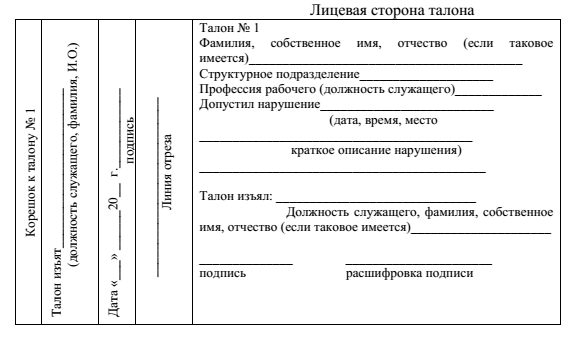 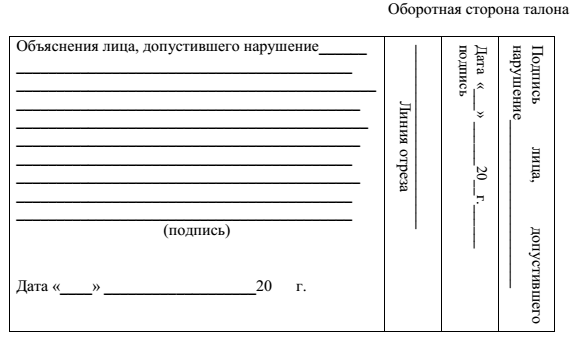 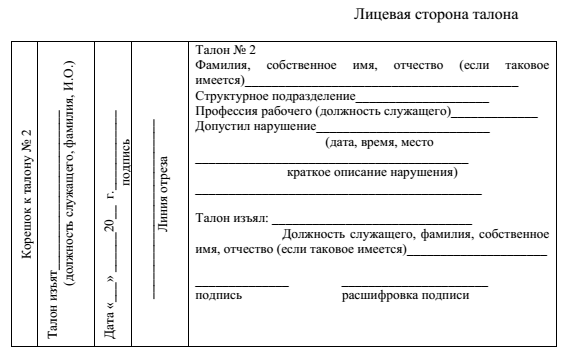 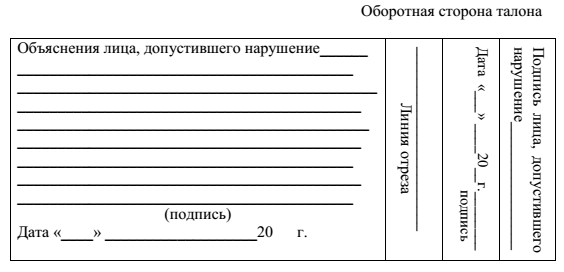 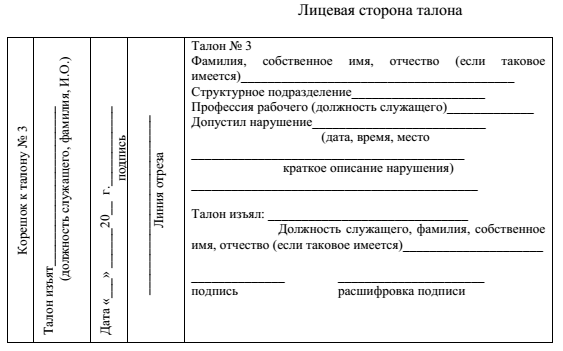 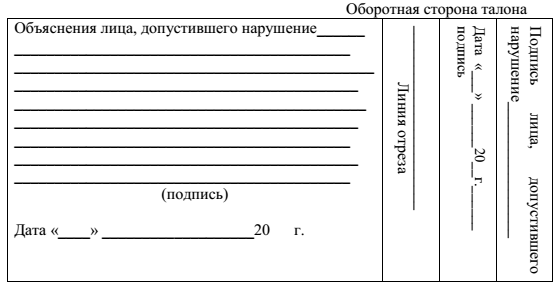 Приложение 4к Рекомендациям поразработке системыуправления охранойтруда в организацииПЕРЕЧЕНЬ ПОКАЗАТЕЛЕЙ ПО ОЦЕНКЕ УСЛОВИЙ И ОХРАНЫ ТРУДАТаблица 1Показатели оценки организации работы по охране трудаТаблица 2Показатели оценки организации обучения работников по вопросам охраны трудаТаблица 3Показатели оценки состояния охраны труда на рабочих местахТаблица 4Показатели оценки контроля за соблюдением законодательства об охране трудаТаблица 5Показатели сводной оценки состояния работы по управлению охраной труда ворганизации ______________________________ за ____ г.(наименование организации)Приложение 5к Рекомендациям поразработке системыуправления охранойтруда в организацииПЕРЕЧЕНЬ ПОКАЗАТЕЛЕЙ СОСТОЯНИЯ УСЛОВИЙ И ОХРАНЫ ТРУДА И РЕКОМЕНДУЕМЫЙ РАЗМЕР УМЕНЬШЕНИЯ РАЗМЕРА ПРЕМИИ РАБОТНИКАМ ЗА НЕДОСТАТКИ В РАБОТЕ ПО ОБЕСПЕЧЕНИЮ ОХРАНЫ ТРУДАДатаПричина проверки знаний по вопросам охраны трудаРезультат проверки знаний по вопросам охраны труда (прошел/прошла)Дата следующей проверки знаний по вопросам охраны трудаПодпись председателя комиссии для проверки знаний по вопросам охраны трудаПротокол N __ по проверке знаний по вопросам охраны труда, дата123456Дата присвоения (подтверждения) группы по электробезопасностиПричина присвоения (подтверждения)Профессия рабочего (должность служащего)Присвоенная (подтвержденная) группа по электробезопасностиДата следующего присвоения (подтверждения)Подпись председателя комиссииНомер записи в журнале учета1234567N
п/пНаименование работМаксимальное значение оценки работ, баллыИсполнение (информация о выполненной работе, дата и номер приказа и т.д.)Фактическая оценка работ, баллы1Наличие приказа об организации работы по охране труда в соответствии с СУОТ72Наличие документов о назначении лиц, ответственных за безопасную эксплуатацию объектов и производство работ (грузоподъемные машины и механизмы, сосуды, работающие под давлением, электробезопасность, строительные и другие работы)53Наличие должностных инструкций руководителей и специалистов с изложением в них обязанностей по охране труда54Наличие в организации службы охраны труда (специалиста по охране труда) или должностного лица, ответственного за организацию и осуществление контроля за соблюдением работниками требований по охране труда, либо аккредитованного юридического лица (индивидуального предпринимателя) на оказание услуг по осуществлению функции специалиста по охране труда45Наличие инструкций по охране труда76Выполнение приказов и распоряжений вышестоящих органов в области охраны труда, требований (предписаний) контрольных (надзорных) органов57Выполнение планов мероприятий по охране труда58Наличие плана мероприятий по охране труда и перечней профессий рабочих (должностей служащих), которым по условиям труда установлены: право на пенсию в связи с особыми условиями труда; дополнительный отпуск; оплата труда в повышенном размере; бесплатная выдача молока или равноценных пищевых продуктов; бесплатная выдача смывающих и обезвреживающих средств; средств индивидуальной защиты79Наличие правил внутреннего трудового распорядка310Наличие перечня профессий рабочих (должностей служащих), подлежащих обязательным медицинским осмотрам, освидетельствованиям на предмет нахождения в состоянии алкогольного, наркотического или токсического опьянения работающих2ИтогоИтого50N
п/пНаименование работ по охране трудаМаксимальное значение оценки работ, баллыИсполнение (информация о выполненной работе, дата и N приказа, название документа)Фактическая оценка работ, баллы1Наличие программы (инструкции) проведения вводного инструктажа по охране труда, утвержденной руководителем организации. Проведение вводного инструктажа с записью в журнале регистрации вводного инструктажа52Наличие программы проведения первичного инструктажа на рабочих местах, инструкций по охране труда53Перечень профессий рабочих (должностей служащих), освобожденных от прохождения первичного инструктажа, утвержденный руководителем организации24Проведение первичного, повторного и других видов инструктажей по охране труда в соответствии с установленными сроками и периодичностью с записью в журналах регистрации инструктажа по охране труда75Наличие распорядительного документа (приказа) руководителя организации о продолжительности стажировки, периодичности проверки знаний по вопросам охраны труда работников66Наличие программ и учебных планов обучения работников организации, утвержденных руководителем организации67Приказ о создании комиссии по проверке знаний по вопросам охраны труда работников организации. Наличие документов, подтверждающих полномочия членов комиссии58Ведение документации по обучению по вопросам охраны труда: протоколы проверки знаний, выдача удостоверений по охране труда49Наличие кабинета в организации или уголков в структурных подразделениях по охране труда5ИтогоИтого45N
п/пНаименование работ по охране трудаМаксимальное значение оценки работ, баллыИсполнение (информация о выполненной работе, дата и N приказа, название документа и т.д.)Фактическая оценка работ, баллы1Обеспечение рабочих мест технологической и рабочей документацией (акты приемки объекта в эксплуатацию, схемы расположения оборудования, схема защитного заземления, технологические карты, журналы периодического контроля по охране труда, инструкции по охране труда, инструкции и схемы эвакуации в случае пожара и другая документация)82Содержание оборудования, инструмента и приспособлений в технически исправном состоянии: соблюдение сроков осмотра, испытания; текущего и профилактического ремонта оборудования и инструмента83Создание безопасных условий труда на рабочих местах (обеспечение необходимой оснасткой, ограждениями и ограничителями, средствами коллективной защиты и контроля)84Приказ об организации работы по аттестации рабочих мест по условиям труда (далее - аттестация). Протоколы аттестации с приложением карт аттестации; сводная ведомость рабочих мест и результатов их аттестации; план мероприятий по улучшению условий труда в организации; приказ об оценке результатов работы по аттестации и утверждении ее результатов85Оформление наглядной агитации по охране труда на рабочих местах (плакаты, знаки безопасности, инструкции по охране труда)56Соблюдение требований безопасности при выполнении работ (по материалам проверок)87Обеспечение санитарно-гигиенических условий труда на рабочих местах (наличие аптечек первой помощи универсальных, питьевого водоснабжения, умывальников, душа, туалетов)48Проведение обязательных предварительных и периодических медицинских осмотров работников59Выполнение установленного порядка учета и расследования несчастных случаев на производстве и профессиональных заболеваний, представления статистической отчетности610Обеспечение работников средствами индивидуальной защиты (полнота и качество в соответствии с действующими нормами)511Состояние территории: исправность проездов, тротуаров, инженерных коммуникаций (колодцев, подъездных путей, ливнеприемников и др.)5ИтогоИтого70N
п/пНаименование работ по охране трудаМаксимальное значение оценки работ, баллыИсполнение (информация о выполненной работе, дата и N приказа, название документа и т.д.)Фактическая оценка работ, баллы1Распорядительный документ о системе контроля за соблюдением работниками требований по охране труда72Наличие и ведение журналов ежедневного контроля за соблюдением работниками требований по охране труда в структурных подразделениях73Наличие и ведение журналов ежемесячного контроля за соблюдением работниками требований по охране труда в структурных подразделениях74Составление актов по результатам проверок соблюдения работниками требований по охране труда75Проверки состояния охраны труда, осуществляемые руководителями и специалистами в соответствии с их должностными обязанностями и общественными инспекторами по охране труда76Обсуждение результатов проверок на производственных совещаниях в дни охраны труда. Принятие решений по результатам проверок5ИтогоИтого40N
п/пНаправление групп работы по охране трудаКоличество балловКоличество балловN
п/пНаправление групп работы по охране трудамаксимальноефактическое1Организация работы по охране труда502Обучение работников по вопросам охраны труда453Обеспечение охраны и безопасности труда на рабочих местах704Контроль за соблюдением законодательства об охране труда40Сумма балловСумма баллов2055Снижение баллов за случаи травматизмаВсего с учетом травматизмаВсего с учетом травматизмаНаименование показателейНомер показателяПроцент снижения показателя за случай нарушенияКоличество случаев нарушенийПоказатель снижения премииПроцент уменьшения размера премии работнику, нарушившему требования охраны трудаПроцент уменьшения размера премии руководителю, в чьем подчинении находится работник, нарушивший требования охраны трудаДопущено несчастных случаев - всего:1групповых, тяжелых, смертельных1.150 - 10050 - 100не относящихся к тяжелым1.210 - 5020 - 10010 - 100Допущено нарушений требований правил, норм, инструкций, других документов по охране труда:2эксплуатация неисправного оборудования2.110 - 5020 - 5010 - 20неудовлетворительное содержание рабочих мест2.210 - 2020 - 5010 - 20неудовлетворительное содержание зданий, территории2.310 - 2010 - 2010 - 20неудовлетворительное содержание санитарно-бытовых помещений и устройств2.45 - 105 - 105 - 10ведение работ, техпроцессов с нарушением охраны труда2.510 - 2010 - 5010 - 30нарушения порядка обучения, инструктажа и проверки знаний по ОТ2.61010 - 50необеспечение работников инструкциями по охране труда2.70,5 - 25 - 105 - 10необеспечение работников средствами индивидуальной защиты2.85050неприменение средств индивидуальной защиты2.91050прочие нарушения2.1010Не выполнено в срок мероприятий по ОТ и ПБ31020 - 50Состояние пожарной безопасности:4допущено пожаров (возгораний)4.110 - 10050 - 10010 - 100нарушений противопожарных норм4.2510 - 2010Нарушение санитарных норм55 - 1010 - 2010Нарушение трудовой дисциплины610 - 5010 - 5025 - 50